На основу члана 61. Закона о јавним набавкама („Службени гласник РС“, бр. 124/12, 14/15 и 68/15) и члана 6. Правилника о обавезним елементима конкурсне документације у поступцима јавних набавки и начину доказивања испуњености услова („Службени гласник РС“, бр. 86/15), а у вези са Одлуком о покретању поступка јавне набавке мале вредности број: 139-404-151/2017-05 од 13.06.2017. године, 	Комисија за јавну набавку услуга – израде програма едукације, обуке предавача и супервизије предавача у оквиру пројекта „Интегрисани одговор на насиље над женама у Војводини – 2. фаза“, у поступку јавне набавке мале вредности образована Решењем покрајинског секретара за социјалну политику, демографију и равноправност полова број: 139-404-151/2017-05 од 13.06.2017. године припремила је 	Конкурсна документација садржи:Комисија:1. Александра Владуша, члан-  Данијел Димитров, заменик члана2. Ђорђе Ракочевић, члан- Андреј Марина, заменик члана  3. Светлана Селаковић, члан- Маја Раљић Никић, заменик чланапредмет јавне набавке: Предмет јавне набавке су услуге – израде програма едукације, обуке предавача и супервизије предавача у оквиру пројекта „Интегрисани одговор на насиље над женама у Војводини – 2. фаза“	Ознака и назив из Општег речника набавки:98390000-3 – остале услуге.       (2) опис сваке партије ако је предмет јавне набавке обликован по партијама:Предмет јавне набавке НИЈЕ обликован у више посебних, истоврсних целина (партија). СПЕЦИФИКАЦИЈА БРОЈ 1.  ИЗРАДА И СПРОВОЂЕЊЕ ПРОГРАМА ЕДУКАЦИЈЕ ЗА УНАПРЕЂИВАЊЕ ЗНАЊА И РАЗУМЕВАЊА СТРУЧЊАКА У ЦИЉУ ПРУЖАЊА ЕФИКАСНИХ УСЛУГА ЗАШТИТЕ ЖЕНА ЖРТАВА НАСИЉА ИЗ МАРГИНАЛИЗОВАНИХ ГРУПАУслуга обухвата израду програма едукације за унапређивање знања и разумевања стручњака у циљу пружања ефикасних услуга заштите жена жртава насиља из маргинализованих група.Израда програма едукације има за циљ да одговори на главне изазове идентификоване у претходно реализованој полазној студији о разумевању и ставовима стручњака према женама жртвама насиља из рањивих група (а посебно Ромкиње, жене из руралних области, жене са инвалидитетом, жене које живе са ХИВ) како би се унапредила институционална превенција и заштита жена које припадају овим групама.Приступ, процес и методе требало би да су у складу са циљевима израде полазне студије.Програм обуке је намењен особама које ће спровидити обуке према израђеном програму обуке пружаoцима општих и специјализованих услуга за заштиту жена од насиља у породици и партнерским односима (запосленима у центрима за социјални рад, здравственим радницима, полицајцима, запосленима у судовима и тужилаштвима, запосленим у образовним установама и другим стручњацима који раде на проблематици заштите жена од насиља у  породици и партнерским односима у заједници, како у владином, тако и у невладином сектору у десет одабраних општина у АП Војводини (Нови Сад-Беочин, Пландиште, Ириг, Сента, Нови Кнежевац, Житиште, Рума, Темерин, Вршац и Стара Пазова).Програмом обуке треба да развије опште и специјалне компетенције за тренере за спровођење наведених обука, а са циљем да након њихове реализације пружаоци општих и специјализованих услуга из наведених градова и општина у АП Војводини имају знања да пруже интегрисану услугу заштите женама из рањивих група. Понуђач/Добављач  је дужан да у оквиру реализације изради и спроведе:Нацрт програма обуке за унапређивање знања и разумевања стручњака за пружање ефикасних услуга заштите жена жртава насиља у породици и партнерским односима из рањивих група. Рок пружања услуге је 15 дана од  дана добијања полазне студије о разумевању и ставовима стручњака према женама жртвама насиља из рањивих група, свести стручњака и њиховим ставовима и реаговање на специфичне облике насиља;Представи Нацрт програма Покрајинском сектертаријату за социјалну политику, демографију и равноправност полова и осталим заинтересованим странама које Покрајински секретаријат одреди (у даљем тексту референтна група) – 5 дана након подношења Нацрта програма обуке Покрајинском сектертаријату за социјалну политику, демографију и равноправност полова;Прикупи коментаре на Нацрт програма и ревидира их у складу са коментарима и предлозима референтне групе – у року од 3 дана од дана представљања Нацрта програма Покрајинском сектертаријату за социјалну политику, демографију и равноправност полова и осталим заинтересованим странама које Покрајински секретаријат одреди;Изради Приручник и материјале за спровођење обуке тренера у року од 10 дана од ревидирања Нацрта програма обуке за тренере;Изради Приручника и материјале за спровођење обука за унапређивање знања и разумевања стручњака за пружање ефикасних услуга заштите жена жртава насиља у породици и партнерским односима из рањивих група у десет одабраних општина и градова у АП Војводини. Рок за пружање услуге је  30 дана од дана ревидирања Нацрта програма обуке и материјала за спровођење обука за унапређивање знања и разумевања стручњака за пружање ефикасних услуга заштите жена жртава насиља у породици и партнерским односима из рањивих група у десет одабраних општина и градова у АП Војводини;Идентификује тренера у области рада са женама жртвама насиља из маргинализованих група и поднесе извештај о критеријумима за избор тренера (полазника обуке) – рок је 30 дана од дана потписивања уговора са Покрајинском сектертаријату за социјалну политику, демографију и равноправност полова;Изради улазни и завршни тест за полазнике обуке о познавању теме која је предмет обуке и то  30 дана након потписивања уговора са Покрајинском сектертаријату за социјалну политику, демографију и равноправност полова;Спроведе шестодневну обуку за тренере на основу развијеног Програма обуке. Рок за пружање наведене услуге је  30 дана од дана ревидирања Нацрта програма обуке за тренере;На основу евалуације излазног и завршног теста, поднесе предлог Покрајинском секретаријату за ангажовање тренера за спровођење обуке унапређивање знања и разумевања стручњака за пружање ефикасних услуга заштите жена жртава насиља у породици и партнерским односима из рањивих група у десет одабраних градова и општина у АП Војводини – 15 дана након реализације програма обуке за тренере;Поднесе извештај о израђеном и спроведеном Програму обуке тренера за унапређивање знања и разумевања стручњака за пружање ефикасних услуга заштите жена жртава насиља у породици и партнерским односима из рањивих група  у року од 15 дана од дана реализације програма обуке за тренере.Предвиђено је одржавање једне обуке током 2017. године, која траје шест дана.  Максималан број учесника/ца по обуци је 10. За учеснике обуке неопходно је да Понуђач/Добављач обезбеди адекватан материјал који одговара садржају семинара, потврде за учеснике/це семинара и изврши пријављивање одржавања семинара као и учесника/ца семинара Републичком заводу за социјалну заштиту. У понуђену цену урачунати и све пратеће трошкове који настану током реализације предметне  набавке.СПЕЦИФИКАЦИЈА БРОЈ 2.  ИЗРАДА И СПРОВОЂЕЊЕ ПРОГРАМА ЕДУКАЦИЈЕ ЗА УНАПРЕЂИВАЊЕ ЗНАЊА И РАЗУМЕВАЊА СТРУЧЊАКА У ЦИЉУ ПРУЖАЊА ЕФИКАСНИХ УСЛУГА ЗАШТИТЕ ЖЕНА ЖРТАВА  СПЕЦИФИЧНИХ ОБЛИКА РОДНО ЗАСНОВАНОГ НАСИЉАУслуга обухвата израду  и спровођење програма едукације за унапређивање знања и разумевања стручњака у циљу пружања ефикасних услуга заштите жена жртава специфичних облика насиља, а наведеним према Конвенцији Савета Европе о спречавању и борби против насиља над женама и насиља у породици (даље Истамбулска конвенција), а који се односе на сексуално насиље, укључујући и силовање, прогањање и полно узнемиравање. Израда програма едукације има за циљ да одговори на главне изазове идентификоване у претходно реализованој полазној студији о разумевању и ставовима стручњака према женама жртвама специфичних облика насиља (сексуално насиље, укључујући и силовање, прогањање и полно узнемиравање) како би се унапредила институционална превенција и заштита жена које су претрпеле ове облике насиља.Приступ, процес и методе требало би да су у складу са циљевима израде полазне студије.Програм обуке је намењен особама које ће спровидити обуке према израђеном програму обуке пружацима општих и специјализованих услуга за заштиту жена од насиља у породици и партнерским односима (запосленима у центрима за социјални рад, здравственим радницима, полицајцима, запосленима у судовима и тужилаштвима, запосленим у образовним установама и другим стручњацима који раде на проблематици заштите жена од насиља у  породици и партнерским односима у заједници, како у владином, тако и у невладином сектору у десет одабраних општина у АП Војводини (Нови Сад-Беочин, Пландиште, Ириг, Сента, Нови Кнежевац, Житиште, Рума, Темерин, Вршац и Стара Пазова).Програмом обуке треба да развије опште и специјалне компетенције за тренере за спровођење наведених обука, а са циљем да након њихове реализације пружаоци општих и специјализованих услуга из наведених градова и општина у АП Војводини имају знања да пруже интегрисну услугу заштите женама које су претрпеле посебне облике родно заснованог насиља (сексуално насиље, укључујући и силовање, прогањање и полно узнемиравање). Понуђач/Добављач  је дужан да у оквиру реализације изради и спроведе:Нацрт програма обуке за унапређивање знања и разумевања стручњака за пружање ефикасних услуга заштите жена које су претрпеле посебне облике родно заснованог насиља (сексуално насиље, укључујући и силовање, прогањање и полно узнемиравање). Рок за пружање услуге је 15 дана од добијања полазне студије о разумевању и ставовима стручњака према женама жртвама насиља из рањивих група, свести стручњака и њиховим ставовима и реаговање на специфичне облике насиља;Представи Нацрт програма Покрајинском сектертаријату за социјалну политику, демографију и равноправност полова и осталим заинтересованим странама које Покрајински секретаријат одреди (у даљем тексту референтна група) – 5 дана од  подношења Нацрта програма обуке Покрајинском сектертаријату за социјалну политику, демографију и равноправност полова;Прикупи коментаре на Нацрт програма и ревидира их у складу са коментарима и предлозима референтне групе – 3 дана након представљања Нацрта програма Покрајинском сектертаријату за социјалну политику, демографију и равноправност полова и осталим заинтересованим странама које Покрајински секретаријат одреди;Изради Приручник и матреријале за спровођење обуке тренера 10 дана након ревидирања Нацрта програма обуке за тренере;Изради Приручника и материјале за спровођење обука за унапређивање знања и разумевања стручњака за пружање ефикасних услуга заштите жена које су претрпеле посебне облике родно заснованог насиља (сексуално насиље, укључујући и силовање, програњање и полно узнемиравање) у десет одабраних општина и градова у АП Војводини. Рок за пружање услуге је  30 дана од дана ревидирања Нацрта програма обуке за спровођење материјале за спровођење обука за унапређивање знања и разумевања стручњака за пружање ефикасних услуга заштите жена које су претрпеле посебне облике родно заснованог насиља (сексуално насиље, укључујући и силовање, програњање и полно узнемиравање) у десет одабраних општина и градова у АП Војводини;Идентификује тренере у области рада са женама које су претрпеле посебне облике родно заснованог насиља (сексуално насиље, укључујући и силовање, програњање и полно узнемиравање) и поднесе извештај о критеријумима за избор тренера (полазника обуке). Рок пружања услуге је  30 дана од дана потписивања уговора са Покрајинском сектертаријату за социјалну политику, демографију и равноправност полова;Изради улазни и завршни тест за полазнике обуке о познавању теме која је предмет обуке обуке у року од 30 дана од дана потписивања уговора са Покрајинском сектертаријату за социјалну политику, демографију и равноправност полова;Спроведе шестодневну обуку за тренере на основу развијеног Програма обуке - у року од 30 дана након ревидирања Нацрта програма обуке за тренере;На основу евалуације излазног и завршног теста, поднесе предлог Покрајинском секретаријату за ангажовање тренера за спровођење обуке за унапређивање знања и разумевања стручњака за пружање ефикасних услуга заштите жена које су претрпеле посебне облике родно заснованог насиља (сексуално насиље, укључујући и силовање, програњање и полно узнемиравање) у десет одабраних градова и општина у АП Војводини. Рок је 15 дана од реализације програма обуке за тренере;Поднесе извештај о израђеном и спроведеном Програму обуке тренера за унапређивање знања и разумевања стручњака за пружање ефикасних услуга заштите жена које су претрпеле посебне облике родно заснованог насиља (сексуално насиље, укључујући и силовање, програњање и полно узнемиравање). Рок за извршење услуге је 15 дана након реализације програма обуке за тренере.Предвиђено је одржавање једне обуке током 2017. године, која траје шест дана.  Макисмалан број учесника/ца по обуци је 10. За учеснике обуке неопходно је да понуђач обезбеди адекватан материјал који одговара садржају семинара, потврде за учеснике/це семинара и изврши пријављивање одржавања семинара као и учесника/ца семинара Републичком заводу за социјалну заштиту. У понуђену цену урачунати и све пратеће трошкове који настану током реализације преметне  набавке.СПЕЦИФИКАЦИЈА БРОЈ 3.  ПРАЋЕЊЕ СПРОВОЂЕЊА ПРОГРАМА ЕДУКАЦИЈЕ ЗА УНАПРЕЂИВАЊЕ ЗНАЊА И РАЗУМЕВАЊА СТРУЧЊАКА У ЦИЉУ ПРУЖАЊА ЕФИКАСНИХ УСЛУГА ЗАШТИТЕ ЖЕНА ЖРТАВА НАСИЉА ИЗ МАРГИНАЛИЗОВАНИХ ГРУПА И ПРОГРАМА ЕДУКАЦИЈЕ ЗА УНАПРЕЂИВАЊЕ ЗНАЊА И РАЗУМЕВАЊА СТРУЧЊАКА У ЦИЉУ ПРУЖАЊА ЕФИКАСНИХ УСЛУГА ЗАШТИТЕ ЖЕНА ЖРТАВА  СПЕЦИФИЧНИХ ОБЛИКА РОДНО ЗАСНОВАНОГ НАСИЉАУслуга обухвата праћење спровођења програма и обезбеђивање повратних информацијама особама које ће спроводити едукације за унапређивање знања и разумевања стручњака у циљу пружања ефикасних услуга заштите жена жртава насиља из маргинализованих група и програма едукације за унапређивање знања и разумевања стручњака у циљу пружања ефикасних услуга заштите жена жртава  специфичних облика родно заснованог насиља.Праћење спровођења Програма намењено је особама које ће спровидити обуке. Понуђач/Добављач  је дужан да према израђеном програму обуке пружацима општих и специјализованих услуга за заштиту жена од насиља у породици и партнерским односима (запосленима у центрима за социјални рад, здравственим радницима, полицајцима, запосленима у судовима и тужилаштвима, запосленим у образовним установама и другим стручњацима који раде на проблематици заштите жена од насиља у  породици и партнерским односима у заједници, како у владином, тако и у невладином сектору у десет одабраних општина у АП Војводини (Нови Сад-Беочин, Пландиште, Ириг, Сента, Нови Кнежевац, Житиште, Рума, Темерин, Вршац и Стара Пазова) спроведе:Супервизијску подршку и обезбеђивање повратних информација особама које ће спроводити обуке  пружаоцима општих и специјализованих услуга за заштиту жена од насиља у породици и партнерским односима (запосленима у центрима за социјални рад, здравственим радницима, полицајцима, запосленима у судовима и тужилаштвима, запосленим у образовним установама и другим стручњацима који раде на проблематици заштите жена од насиља у  породици и партнерским односима у заједници, како у владином, тако и у невладином сектору у десет одабраних општина у АП Војводини (Нови Сад-Беочин, Пландиште, Ириг, Сента, Нови Кнежевац, Житиште, Рума, Темерин, Вршац и Стара Пазова). Пружање услуге је током реализације обука у 10 одабраних градова и општина;Поднесе извештај о израђеном и спроведеном Програму обуке тренера за унапређивање знања и разумевања стручњака за пружање ефикасних услуга заштите жена које су претрпеле посебне облике родно заснованог насиља (сексуално насиље, укључујући и силовање, прогањање и полно узнемиравање). Рок за пружање услуге је 15 дана од реализације свих обука у 10 одабраних градова и општина. У понуђену цену урачунати и све пратеће трошкове који настану током реализације преметне  набавке.	Понуђене услуге морају у потпуности одговарати свим захтевима Наручиоца прецизираним техничким карактеристикама (спецификацијама).Након пружања услуга, квалитативну и квантитативну контролу извршиће представник Наручиоца, о чему се сачињава Извештај о пруженим услугама, који обострано потписују представник Наручиоца и Добављача.Уколико се установи било какав недостатак или неисправност Наручилац је дужан да о томе сачини записник о рекламацији и достави га Добављачу, а Добављач се обавезује да записнички утврђене недостатке у квалитету и/или квантитету отклони у року који је утврђен у записнику о рекламацији, а који не може бити краћи од 5 дана од дана сачињавања записника о рекламацији.Рок пружања услуга за:Израду и спровођење програма едукација према роковима који су наведени у  спецификацији број 1;Б.       Израду и спровођење програма едукација према роковима који су наведени у  спецификацији број 2;В.       Праћење спровођења програма едукација према роковима који су наведени у спецификацији број 3.Место пружања услуга је десет одабраних општина у АП Војводини: Нови Сад-Беочин, Пландиште, Ириг, Сента, Нови Кнежевац, Житиште, Рума, Темерин, Вршац и Стара Пазова)./.Ова конкурсна документација НЕ садржи техничку документацију и планове.Напомена: Понуђач је дужан да за подизвођача достави доказ о испуњености обавезних услова из члана 75. став 1. тач. 1) до 4) Закона о јавним набавкама (услови под редним бројем 1, 2 и 4 дела 4.2.1. Конкурсне документације).Додатни услов се не односе на подизвођача. Напомена: Сваки понуђач из групе понуђача мора да испуни обавезне услове из члана 75. став 1. тач. 1) до 4) и став 2. Закона о јавним набавкама (услови под редним бројем 1, 2, 4 и 6 дела 4.3.1. Конкурсне документације).Додатни услов испуњавају заједно.1. прецизно навођење једног или више доказа одређених Законом и Правилником за сваки од предвиђених услова за учешће у поступку јавне набавке и органа надлежног за њихово издавање: У складу са чланом 77. став 4. ЗЈН испуњеност свих обавезних услова (осим услова из члана 75. став 1. тачка 5) ЗЈН – важећа дозвола), која није потребна у предметном поступку), доказује се достављањем ИЗЈАВЕ којом понуђач под пуном материјалном и кривичном одговорношћу потврђује да испуњава ОБАВЕЗНЕ услове за учешће у поступку јавне набавке.Додатне услове понуђач доказује достављањем следећих доказа уз понуду:Понуђач који достави Изјаву у смислу члана 77. став 4. ЗЈН НЕ ДОСТАВЉА ДОКАЗЕ из члана 77. став 1. тачке од 1) до 4) ЗЈН уз понуду (обавезни услови).Понуђач је дужан да без одлагања писмено обавести Наручиоца о било којој промени у вези са испуњеношћу услова из поступка јавне набавке која наступи до доношења одлуке о додели уговора, односно закључења уговора, односно током важења уговора о јавној набавци и да је документује на прописан начин.Сходно члану 77. став 4. Закона о јавним набавкама испуњеност услова прописаних чланом 75. став 1. тачка од 1) до 5) и став 2. Закона о јавним набавкама доказује се на следећи начин:Ако понуђач самостално подноси понуду испуњеност обавезних услова за учешће у поступку јавне набавке, доказује подношењем попуњеног, потписаног и печатом овереног ОБРАСЦА ИЗЈАВЕ О ИСПУЊЕНОСТИ УСЛОВА ИЗ ЧЛ. 75. ЗА ПОНУЂАЧА, дате под пуном материјалном и кривичном одговорношћу. Изјава мора бити потписана од стране овлашћеног лица понуђача и оверена печатом. Испуњеност услова из члана 75. став 2. ЗЈН доказује се потписаном и овереном Изјавом понуђача да је при састављању понуде поштовао обавезе које произилазе из важећих прописа о заштити на раду, запошљавању и условима рада, заштити животне средине, као и да нема забрану обављања делатности која је на снази у време подношења понуде, датој на Обрасцу изјаве на основу члана 75. став 2. ЗЈН који чини саставни део ове конкурсне документације.Ако понуђач подноси понуду са подизвођачем испуњеност обавезних услова за учешће у поступку јавне набавке за подизвођача доказује подношењем попуњеног, потписаног и печатом овереног ОБРАСЦА ИЗЈАВЕ О ИСПУЊЕНОСТИ УСЛОВА ИЗ ЧЛ. 75. ЗА ПОДИЗВОЂАЧА дате под пуном материјалном и кривичном одговорношћу. Изјаву попуњава, потписује и печатом оверава овлашћено лице подизвођача.1.3. ЗАЈЕДНИЧКА ПОНУДА ОД СТРАНЕ ГРУПЕ ПОНУЂАЧААко се подноси заједничка понуда од стране групе понуђача испуњеност обавезних услова за учешће у поступку јавне набавке за члана групе понуђача – носиоца посла и свих осталих чланова групе доказује се подношењем попуњеног, потписаног и печатом овереног ОБРАСЦА ИЗЈАВЕ О ИСПУЊЕНОСТИ УСЛОВА ИЗ ЧЛ. 75. ЗА ПОНУЂАЧА - ЧЛАНА ГРУПЕ ПОНУЂАЧА – НОСИОЦА ПОСЛА (попуњава, оверава и потписује понуђач члан групе понуђача – носилац посла) и ОБРАСЦА ИЗЈАВЕ О ИСПУЊЕНОСТИ УСЛОВА ИЗ ЧЛАНА 75. ЗЈН ЗА ПОНУЂАЧА - ЧЛАНА ГРУПЕ ПОНУЂАЧА (попуњава, оверава и потписује сваки понуђач члан групе понуђача посебно), дате под пуном материјалном и кривичном одговорношћу. Испуњеност услова из члана 75. став 2. ЗЈН доказује се потписаном и овереном Изјавом понуђача да је при састављању понуде поштовао обавезе које произилазе из важећих прописа о заштити на раду, запошљавању и условима рада, заштити животне средине, као и да немају забрану обављања делатности која је на снази у време подношења понуде датој на Обрасцу изјаве на основу члана 75. став 2. ЗЈН који чини саставни део ове конкурсне. АКО ПОНУДУ ПОДНОСИ ГРУПА ПОНУЂАЧА – ЗАЈЕДНИЧКА ПОНУДА група понуђача може да се определи да обрасце дате у Конкурсној документацији потписују и оверавају печатом сви понуђачи из групе понуђача или група понуђача може да одреди једног понуђача из групе који ће потписивати и оверавати печатом обрасце дате у Конкурсној документацији (Споразум), изузев Обрасца изјаве о независној понуди и Обрасца изјаве на основу члана 75. став 2. ЗЈН који морају бити потписани и оверени печатом од стране сваког понуђача из групе понуђача. У случају да се понуђачи определе да један од понуђача из групе понуђача потписује и печатом оверава обрасце из Конкурсне документације (изузев два наведена) то питање треба дефинисати Споразумом којим се понуђачи из групе понуђача међусобно и према Наручиоцу обавезују на извршење јавне набавке, а који чини саставни део заједничке поснуде сходно члану 81. ЗЈН, како је то и објашњено у тачки 8) дела 8) Конкурсне документације.2. текст изјаве уколико се испуњеност услова доказује изјавом из члана 77. став 4. Закона: На основу члана 77. став 4. Закона о јавним набавкама («Службени гласник РС», бр. 124/12, 14/15 и 68/15) под пуном материјалном и кривичном одговорношћу понуђач ______________________________________________________________ из  _______________________, ул. ________________________________ бр.______ дајеИ З Ј А В У	да испуњава обавезне услове утврђене Конкурсном документацијом за јавну набавку услуга – израде програма едукације, обуке предавача и супервизије предавача у оквиру пројекта „Интегрисани одговор на насиље над женама у Војводини – 2. фаза“, у поступку јавне набавке мале вредности, број: 139-404-151/2017-05 (Ред. бр. ЈНМВ 3/2017), и то:1) да је регистрован код надлежног органа, односно уписан у одговарајући регистар;2) да он и његов законски заступник није осуђиван за неко од кривичних дела као члан организоване криминалне групе, да није осуђиван за кривична дела против привреде, кривична дела против животне средине, кривично дело примања или давања мита, кривично дело преваре;3) /4) да је измирио доспеле порезе, доприносе и друге јавне дажбине у складу са прописима Републике Србије или стране државе када има седиште на њеној територији.                                                                    ПОНУЂАЧ							М.П.  ______________________________                                     (потпис овлашћеног лица)На основу члана 77. став 4. Закона о јавним набавкама („Службени гласник РС“, бр. 124/12, 14/15 и 68/15) под пуном материјалном и кривичном одговорношћу подизвођач ________________________________________________ из  __________________, ул. ________________________________ бр.______, наведен у Понуди деловодни број: ___________ од _______ 2017. године,  дајеИ З Ј А В У	да испуњава обавезне услове утврђене Конкурсном документацијом за јавну набавку услуга – израде програма едукације, обуке предавача и супервизије предавача у оквиру пројекта „Интегрисани одговор на насиље над женама у Војводини – 2. фаза“, у поступку јавне набавке мале вредности, број: 139-404-151/2017-05 (Ред. бр. ЈНМВ 3/2017), и то:1) да је регистрован код надлежног органа, односно уписан у одговарајући регистар;2) да он и његов законски заступник није осуђиван за неко од кривичних дела као члан организоване криминалне групе, да није осуђиван за кривична дела против привреде, кривична дела против животне средине, кривично дело примања или давања мита, кривично дело преваре;3) /4) да је измирио доспеле порезе, доприносе и друге јавне дажбине у складу са прописима Републике Србије или стране државе када има седиште на њеној територији.                                                                             ПОДИЗВОЂАЧ							М.П. ______________________________                                                  (потпис овлашћеног лица)Напомена: Образац изјаве попуњава, потписује и печатом оверава подизвођач.Сваки подизвођач мора да достави доказ о испуњености обавезних услова из члана 75. став 1. тач. 1) до 4) Закона о јавним набавкама.Уколико понуђач има више подизвођача умножиће Образац изјаве у довољном броју примерака.На основу члана 77. став 4. Закона о јавним набавкама («Службени гласник РС», бр. 124/12, 14/15 и 68/15) под пуном материјалном и кривичном одговорношћу понуђач члан групе понуђача – носилац посла _____________________________________________ из ________________________ ул. _____________________________________ заведен у Понуди деловодни број: ___________ од ________ 2017. године и у Споразуму о заједничком извршењу јавне набавке број:______________  од ___________2017. године,  дајеИ З Ј А В У	да испуњава обавезне услове утврђене Конкурсном документацијом за јавну набавку услуга – израде програма едукације, обуке предавача и супервизије предавача у оквиру пројекта „Интегрисани одговор на насиље над женама у Војводини – 2. фаза“, у поступку јавне набавке мале вредности, број: 139-404-151/2017-05 (Ред. бр. ЈНМВ 3/2017), и то:1) да је регистрован код надлежног органа, односно уписан у одговарајући регистар;2) да он и његов законски заступник није осуђиван за неко од кривичних дела као члан организоване криминалне групе, да није осуђиван за кривична дела против привреде, кривична дела против животне средине, кривично дело примања или давања мита, кривично дело преваре;3) /4) да је измирио доспеле порезе, доприносе и друге јавне дажбине у складу са прописима Републике Србије или стране државе када има седиште на њеној територији.        ПОНУЂАЧ – ЧЛАН                    ГРУПЕ ПОНУЂАЧА – НОСИЛАЦ ПОСЛА			                                 М.П. ______________________________                                  (потпис овлашћеног лица)На основу члана 77. став 4. Закона о јавним набавкама («Службени гласник РС», бр. 124/12, 14/15 и 68/15) под пуном материјалном и кривичном одговорношћу понуђач члан групе понуђача ____________________________________________ из _________________ ул. _________________________ наведен у Понуди деловодни број: ___________ од ______ 2017. године и у Споразуму о заједничком извршењу јавне набавке број: __________  од ______ 2017. године,  дајеИ З Ј А В У	да испуњава обавезне услове утврђене Конкурсном документацијом за јавну набавку услуга – израде програма едукације, обуке предавача и супервизије предавача у оквиру пројекта „Интегрисани одговор на насиље над женама у Војводини – 2. фаза“, у поступку јавне набавке мале вредности, број: 139-404-151/2017-05 (Ред. бр. ЈНМВ3/2017), и то:1) да је регистрован код надлежног органа, односно уписан у одговарајући регистар;2) да он и његов законски заступник није осуђиван за неко од кривичних дела као члан организоване криминалне групе, да није осуђиван за кривична дела против привреде, кривична дела против животне средине, кривично дело примања или давања мита, кривично дело преваре;3) /4) да је измирио доспеле порезе, доприносе и друге јавне дажбине у складу са прописима Републике Србије или стране државе када има седиште на њеној територији.                                                       ПОНУЂАЧ – ЧЛАН ГРУПЕ ПОНУЂАЧА							                                                  М.П. ______________________________                                                                       (потпис овлашћеног лица)Напомена: Образац изјаве попуњава, потписује и печатом оверава понуђач члан групе понуђача  Сваки члан групе понуђача мора да испуњава обавезне услове за учешће у поступку јавне набавке утврђене чланом 75. став 1. тачка 1) до 4) и став 2. ЗЈН. Уколико има више чланова групе понуђача овај образац ће се умножити у довољном броју примерака.3. прецизно навођење доказа у случају доказивања испуњености услова на начин прописан чланом 77. став 5. Закона:  /4. обавештење да понуђач није дужан да доставља доказе који су јавно доступни на интернет страницама надлежних органа и да наведе који су то докази: На основу члана 78. став 5. и члана 79. став 6. ЗЈН лице уписано у регистар понуђача није дужно да приликом подношења понуде доказује испуњеност обавезних услова (члан 75. став 1. тач. 1 до 4. ЗЈН) односно Наручилац не може одбити као неприхватљиву, понуду зато што не садржи доказ одређен ЗЈН или Конкурсном документацијом, ако је понуђач, навео у понуди интернет страницу на којој су тражени подаци јавно доступни. Понуђач има обавезу да у својој понуди јасно наведе да се налази у регистру понуђача, уколико на тај начин жели да докаже  испуњеност услова из члана 75. став 1. тач. 1 до 4. ЗЈН.5. обавештење да ће наручилац у случају када се испуњеност услова доказује изјавом из члана 77. став 4. Закона, поступити у складу са чланом 79. став 2. и 3. Закона: С обзиром на то да се доказивање испуњености услова врши на основу изјаве из члана 77. став 4. ЗЈН, Наручилац сходно члану 79. став 3. ЗЈН, може пре доношења одлуке о додели уговора да тражи од понуђача чија је понуда, према извештају комисије оцењена као најповољнија, да достави Наручиоцу копију захтеваних доказа о испуњености услова, а може и да затражи на увид оригинал или оверену копију свих или појединих доказа. Наручилац доказе може да затражи доказе и од осталих понуђача. Ако понуђач у остављеном, примереном року који не може бити краћи од пет дана, не достави копију захтеваних доказа о испуњености услова или не достави на увид оригинал или оверену копију тражених доказа, Наручилац ће његову понуду одбити као неприхватљиву.Докази о испуњености услова из члана 75. став 1. тачка 1) до 4) ЗЈН које Наручилац може да сходно члану 79. став 3. ЗЈН тражи пре доношења одлуке о додели уговора су:сви елемeнти критеријума на основу којих се додељује уговор, који морају бити описани и вредносно изражени, као и метoдологија за доделу пондера за сваки елеменат критеријума који ће омогућити накнадну објективну проверу оцењивања понуда:Критеријум за доделу уговора за јавну набавку услуге – израде програма едукације, обуке предавача и супервизије предавача у оквиру пројекта „Интегрисани одговор на насиље над женама у Војводини – 2. фаза“ је најнижа понуђена цена. (2)	 елементи критеријума, односно начин, на основу којих ће наручилац изршити доделу уговора у ситуацији када постоје две или више понуда са једнаким бројем пондера или истом понуђеном ценом:У случају да постоје две или више понуда са истом понуђеном укупном ценом  Наручилац ће изабрати понуду путем жреба, и то на следећи начин:- Наручилац ће упутити позив понуђачима чије су понуде имале исту понуђену цену  да присуствују поступку жребања.- Поступак жребања водиће Комисија за јавну набавку и исти ће се обавити у просторијама наручиоца.- Комисија за јавну набавку ће водити записник о поступку жребања.- Комисија ће припремити посуду у којима ће бити папирићи са именима понуђача чије су понуде имале исту понуђену цену.- Жребање ће бити обављено тако што ће један члан Комисије извршити извлачење једног  папирића из посуде и прочитати назив понуђача који је извучен.- Понуђач који први буде «извучен» у жребу имаће предност у додели уговора.6.1. ОБРАЗАЦ ПОНУДЕ6.2. ОБРАЗАЦ СТРУКТУРЕ ПОНУЂЕНЕ ЦЕНЕ СА УПУТСТВО КАКО ДА СЕ ПОПУНИ6.3. ОБРАЗАЦ ТРОШКОВА ПРИПРЕМЕ ПОНУДЕ6.4. ОБРАЗАЦ ИЗЈАВЕ О НЕЗАВИСНОЈ ПОНУДИ6.5. ОБРАЗАЦ ИЗЈАВЕ НА ОСНОВУ ЧЛАНА 75. СТАВ 2. ЗЈН6.6 ОБРАЗАЦ ИЗЈАВЕ НА ОСНОВУ ЧЛАНА 79. СТАВ 10. ЗЈН 6.7. ОБРАЗАЦ МЕНИЧНОГ ОВЛАШЋЕЊА ЗА ЈАВНУ НАБАВКУ УСЛУГА - ИЗРАДЕ ПРОГРАМА ЕДУКАЦИЈЕ, ОБУКЕ ПРЕДАВАЧА И СУПЕРВИЗИЈЕ ПРЕДАВАЧА У ОКВИРУ ПРОЈЕКТА „ИНТЕГРИСАНИ ОДГОВОР НА НАСИЉЕ НАД ЖЕНАМА У ВОЈВОДИНИ – 2. ФАЗА“на основу Позива за подношење понуда објављеног на Порталу јавних набавки и интернет страници Наручиоца www.socijalnapolitika.vojvodina.gov.rs  дана 19.06.2017. године ЈНМВ 3/20171) ОПШТИ ПОДАЦИ О ПОНУЂАЧУ  *подаци из АПРа2) ПОНУДА СЕ ПОДНОСИ: НАПОМЕНА:Уколико се подноси заједничка понуда као обавезан прилог који је саставни део Обрасца понуде обавезно се доставља попуњен, потписан и печатом оверен Образац општи подаци о понуђачу из групе понуђача. Уколико се подноси понуда са подизвођачем као обавезан прилог који је саставни део Обрасца понуде обавезно се доставља попуњен, потписан и печатом оверен Образац општи подаци о подизвођачу 3) РОК ВАЖЕЊА ПОНУДЕ ИЗРАЖЕН У БРОЈУ ДАНА ОД ДАНА ОТВАРАЊА ПОНУДАНапомена: рок важења понуде не може бити краћи од 60 дана од дана отварања понуда4) ПРЕДМЕТ, ЦЕНА И ОСТАЛИ ПОДАЦИ РЕЛЕВАНТНИ ЗА ЗАКЉУЧЕЊЕ УГОВОРАПОНУЂАЧМ.П. ____________________________    (потпис овлашћеног лица)У вези са Позивом за подношење понуде за јавну набавку услуга – израде програма едукације, обуке предавача и супервизије предавача у оквиру пројекта „Интегрисани одговор на насиље над женама у Војводини – 2. фаза“, у поступку јавне набавке мале вредности, ЈНМВ 3/2017, објављеног на Порталу јавних набавки и интернет страници Наручиоца www.socijalnapolitika.vojvodina.gov.rs  дана 19.06.2017. године изјављујемо да понуду подносимо као група понуђача/заједничка понуда.ОПШТИ ПОДАЦИ О ПОНУЂАЧУ ИЗ ГРУПЕ ПОНУЂАЧА:1. НОСИЛАЦ ПОСЛА2. ЧЛАН ГРУПЕ3. ЧЛАН ГРУПЕ        ПОНУЂАЧ - НОСИЛАЦ ПОСЛАМ.П. ____________________________     (потпис овлашћеног лица)Напомена:Образац општи подаци о понуђачу из групе понуђача  попуњавају и уз понуду подносе само они понуђачи који подносе заједничку понуду.Ако понуђач не наступа у заједничкој понуди, Образац општи подаци о понуђачу из групе понуђача  се не попуњава и не доставља уз понуду.Образац општи подаци о понуђачу из групе понуђача попуњава  и потписује понуђач – носилац посла, односно његово овлашћено лице.Уколико има више понуђача у групи понуђача Образац општи подаци о сваком понуђачу из групе понуђача се може умножити.У вези са Позивом за подношење понуде за јавну набавку услуга – израде програма едукације, обуке предавача и супервизије предавача у оквиру пројекта „Интегрисани одговор на насиље над женама у Војводини – 2. фаза“, у поступку јавне набавке мале вредности, ЈНМВ 3/2017, објављеног на Порталу јавних набавки и интернет страници Наручиоца www.socijalnapolitika.vojvodina.gov.rs  , дана 19.06.2017. године  изјављујемо да понуду подносимо са подизвођачем/има.ОПШТИ ПОДАЦИ О ПОДИЗВОЂАЧИМА1. ПОДИЗВОЂАЧ бр. 12. ПОДИЗВОЂАЧ бр. 23. ПОДИЗВОЂАЧ бр.3ПОНУЂАЧМ.П. ____________________________    (потпис овлашћеног лица)Напомена:Образац општи подаци о подизвођачима попуњавају само они понуђачи који понуду подносе са подизвођачем. Ако понуђач наступа без подизвођача Образац општи подаци о подизвођачу се не попуњава и не доставља уз понуду.Образац општи подаци о подизвођачима попуњава и потписује понуђач, односно његово овлашћено лице.Уколико има више подизвођача Образац општи подаци о подизвођачу се може умножити                                                                                                                                                                ПОНУЂАЧ                                                                                                                                    М.П. ________________________________                                                                                                                                                          (потпис овлашћеног лица )ПОНУЂАЧА ____________________________________________________у поступку доделе уговора о јавној набавци услуга – израде програма едукације, обуке предавача и супервизије предавача у оквиру пројекта „Интегрисани одговор на насиље над женама у Војводини – 2. фаза“ ЈНМВ 3/2017 ПОНУЂАЧ    м.п. ________________________                                                                                                                                                                  (потпис овлашћеног лица)АПОМЕНА:Уколико понуду подноси група понуђача  образац структуре цене потписује и оверава  печатом члан групе понуђача – носилац посла	Сходно одредбама Закона о јавним набавкама («Службени гласник РС», бр. 124/12, 14/15 и 68/15) и Правилника о обавезним елементима конкурсне документације у поступцима јавних набавки и начину доказивања испуњености услова  («Службени гласник РС», бр. 86/15) у обрасцу структуре цене морају бити приказани основни елементи понуђене цене, као што су:	1) цена (јединична и укупна) са и без ПДВ	2) процентуално учешће одређене врсте трошкова у случају када је наведени податак неопходан ради усклађивања цене током периода трајања уговора, односно оквирног споразума (учешће трошкова материјала, рада енергената)	Сматраће се да је сачињен образац структуре цене, уколико су основни елементи понуђене цене садржани у обрасцу понуде.	На основу члана 88. став 1. Закона о јавним набавкама („Службени гласник РС“, бр. 124/12, 14/15 и 68/15), члана 6. став 1. тачка 6)  подтачка (3) и члана 15. Правилника о обавезним елементима конкурсне документације у поступцима јавних набавки и начину доказивања испуњености услова (”Службени гласник РС” бр. 86/15), уз понуду прилажем  СТРУКТУРУ ТРОШКОВА ПРИПРЕМАЊА ПОНУДЕза јавну набавку  услуга – израде програма едукације, обуке предавача и супервизије предавача у оквиру пројекта „Интегрисани одговор на насиље над женама у Војводини – 2. фаза“, у поступку јавне набавке мале вредности, ЈНМВ 3/2017, и то:	Структуру трошкова припреме понуде прилажем и тражим накнаду наведених трошкова уколико наручилац предметни поступак јавне набавке обустави из разлога који су на страни наручиоца, сходно члану 88. став 3. Закона о јавним набавкама („Службени гласник РС“, бр. 124/12, 14/15 и 68/15).        ПОНУЂАЧМ.П. __________________________        (потпис овлашћеног лица)Напомена:Образац трошкова припреме понуде попуњавају само они понуђачи који су имали наведене трошкове и који траже да му их наручилац надокнади.Остале трошкове припреме и подношења понуде сноси искључиво понуђач и не може тражити од наручиоца накнаду трошкова (члан 88. став 2. Закона о јавним набавкама („Службени гласник РС“, бр. 124/12, 14/15 и 68/15)Уколико понуђач не попуни образац трошкова припреме понуде, наручилац није дужан да му надокнади трошкове.Достављање овог обрасца није обавезно.	На основу члана 26. Закона о јавним набавкама („Службени гласник РС“, бр. 124/12, 14/15 и 68/15), члана 6. став 1. тачка 6) подтачка (4) и члана 16. Правилника о обавезним елементима конкурсне докуметације у постуцима јавних набавки начину доказивања испуњености услова («Службени гласник РС», бр. 86/15) понуђач ______________________________________ из ________________________ ул. ____________________________ бр. ______ дајеИЗЈАВУ О НЕЗАВИСНОЈ ПОНУДИи под пуном материјалном и кривичном одговорношћу потврђује да је Понуду деловодни број: ____________________ за јавну набавку услуга – израде програма едукације, обуке предавача и супервизије предавача у оквиру пројекта „Интегрисани одговор на насиље над женама у Војводини – 2. фаза“, у поступку јавне набавке мале вредности (Редни број ЈНМВ 3/2017) Наручиоца – Покрајински секретаријат за социјалну политику, демографију и равноправност полова, Нови Сад, Булевар Михајла Пупина 16., по Позиву за подношење понуда објављеном на Порталу јавних набавки и интернет страници наручиоца дана 19.06.2017. године, поднео независно, без договора са другим понуђачима или заинтересованим лицима.	У супротном упознат је да ће сходно члану 168. став 1. тачка 2) Закона о јавним набавкама („Службени гласник РС“, бр. 124/12, 14/15 и 68/15), уговор о јавној набавци бити ништаван.ПОНУЂАЧм.п. ___________________________    (потпис овлашћеног лица)* Уколико понуду подноси група понуђача Изјава мора бити појединачно потписана од стране овлашћеног лица сваког понуђача из групе понуђача и оверена печатом, те у том смислу Образац треба умножити у потребном броју примерака.6.5.1. ОБРАЗАЦ ИЗЈАВЕ НА ОСНОВУ ЧЛАНА 75. СТАВ 2. ЗЈН ЗА ПОНУЂАЧА 6.5.2. ОБРАЗАЦ ИЗЈАВЕ НА ОСНОВУ ЧЛАНА 75. СТАВ 2. ЗЈН ЗА ПОНУЂАЧА ЧЛАНА ГРУПЕ ПОНУЂАЧА – НОСИОЦА ПОСЛА 6.5.3. ОБРАЗАЦ ИЗЈАВЕ НА ОСНОВУ ЧЛАНА 75. СТАВ 2. ЗЈН ЗА ПОНУЂАЧА ЧЛАНОВЕ ГРУПЕ ПОНУЂАЧА – ЧЛАН ГРУПЕ ПОНУЂАЧА	На основу члана 75. став 2. Закона о јавним набавкама („Службени гласник РС“, бр. 124/12, 14/15 и 68/15) као понуђач дајемИ З Ј А В Уда сам при састављању Понуде деловодни број: _______________ за јавну набавку услуга – израде програма едукације, обуке предавача и супервизије предавача у оквиру пројекта „Интегрисани одговор на насиље над женама у Војводини – 2. фаза“ (ред. бр. ЈНМВ 3/2017) поштовао обавезе које произилазе из важећих прописа о заштити на раду, запошљавању и условима рада, заштити животне средине, као и да немам забрану обављања делатности која је на снази у време подношења понуда.ПОНУЂАЧМ.П. ___________________________    (потпис овлашћеног лица)	На основу члана 75. став 2. Закона о јавним набавкама („Службени гласник РС“, бр. 124/12, 14/15 и 68/15) као понуђач – члан групе понуђача – носилац посладајем	И  З Ј А В Уда сам при састављању Понуде деловодни број: _______________ за јавну набавку услуга – израде програма едукације, обуке предавача и супервизије предавача у оквиру пројекта „Интегрисани одговор на насиље над женама у Војводини – 2. фаза“ (ред. бр. ЈНМВ 3/2017) поштовао обавезе које произилазе из важећих прописа о заштити на раду, запошљавању и условима рада, заштити животне средине, као и да немам забрану обављања делатности која је на снази у време подношења понуда.  ПОНУЂАЧ ЧЛАН ГРУПЕ ПОНУЂАЧА – НОСИЛАЦ ПОСЛАМ.П. ___________________________    (потпис овлашћеног лица	На основу члана 75. став 2. Закона о јавним набавкама („Службени гласник РС“, бр. 124/12, 14/15 и 68/15) као понуђач – члан групе понуђача дајемИ  З Ј А В Уда сам при састављању Понуде деловодни број: _______________ за јавну набавку услуга – израде програма едукације, обуке предавача и супервизије предавача у оквиру пројекта „Интегрисани одговор на насиље над женама у Војводини – 2. фаза“ (ред. бр. ЈНМВ 3/2017) поштовао обавезе које произилазе из важећих прописа о заштити на раду, запошљавању и условима рада, заштити животне средине, као и да немам забрану обављања делатности која је на снази у време подношења понуда.  ПОНУЂАЧ ЧЛАН ГРУПЕ ПОНУЂАЧА М.П. ___________________________    (потпис овлашћеног лицаНапомена: Изјаву мора да потпише и овери  печатом сваки  понуђач из групе. 	На основу члана 79. став 9. Закона о јавним набавкама ( „Службени гласник РС“, бр. 124/12, 14/15 и 68/15), под кривичном и материјалном одговорношћу као понуђач дајемИ З Ј А В Уда се у држави - __________________________, у којој имам седиште не издају докази из члана 77. Закона о јавним набавкама („Службени гласник РС“, бр. 124/12 и 14/15 и 68/15), те исту оверену пред судским - управним органом – јавним бележником – другим надлежним органом државе ____________________________, прилажем уз понуду за јавну набавку услуга – израде програма едукације, обуке предавача и супервизије предавача у оквиру пројекта „Интегрисани одговор на насиље над женама у Војводини – 2. фаза“ у поступку јавне набавке мале вредности (ЈНМВ 3/2017).		Упознат сам са могућношћу Наручиоца да провери да ли су испуњени услови за давање ове изјаве односно да провери да ли су документи којима понуђач доказује испуњеност тражених услова издати од стране надлежних органа државе где имам седиште.ПОНУЂАЧМ.П.  ___________________________     (потпис овлашћеног лица)Напомена: Изјава мора бити  оверена пред судским или управним органом, јавним бележником или другим надлежним органом државе у којој понуђач има седиште.6.7.1. ОБРАЗАЦ МЕНИЧНОГ ОВЛАШЋЕЊА ЗА ИСПУЊЕЊЕ ОБАВЕЗА У ПОСТУПКУ ЈАВНЕ НАБАВКЕ – ЗА ОЗБИЉНОСТ ПОНУДЕКао средство обезбеђења којим понуђач обезбеђује испуњење својих обавеза у поступку јавне набавке понуђач је дужан да уз понуду достави:- бланко, соло меницу- копију захтева/потврде за регистрацију менице, оверен од стране пословне банке- копију депо картона- образац меничног овлашћења за испуњење обавеза у поступку јавне набавке – за озбиљност понуде6.7.2. ОБРАЗАЦ МЕНИЧНОГ ОВЛАШЋЕЊА ЗА ИЗВРШЕЊЕ УГОВОРНИХ ОБАВЕЗА – ЗА ДОБРО ИЗВРШЕЊЕ ПОСЛА	Као средство обезбеђења за извршење уговорне обавезе понуђач/добављач је дужан да приликом закључења уговора достави:- бланко, соло меницу- копију захтева/потврде за регистрацију менице, оверен од стране пословне банке- копију депо картона- образац меничног овлашћења за добро извршење посла6.7.3. ОБРАЗАЦ МЕНИЧНОГ ОВЛАШЋЕЊА ЗА  ПОВРАЋАЈ АВАНСНОГ ПЛАЋАЊА	Као средство обезбеђења за повраћај авансног плаћања понуђач/добављач је дужан да приликом закључења уговора достави:- бланко, соло меницу- копију захтева/потврде за регистрацију менице, оверен од стране пословне банке- копију депо картона- образац меничног овлашћења за повраћај авансног плаћањаНа основу Закона о меници („Сл. лист ФНРЈ“ бр.104/46, „Сл. лист СФРЈ“ бр.16/65, 54/70 и 57/89, „Сл. лист СРЈ“ бр. 46/96 и „Сл. лист СЦГ“ бр. 1/2003-Уставна повеља) менични дужник  предајеМЕНИЧНО ОВЛАШЋЕЊЕ/ПИСМО ЗА ИСПУЊЕЊЕ ОБАВЕЗА У ПОСТУПКУ ЈАВНЕ НАБАВКЕ ЗА КОРИСНИКА БЛАНКО, СОЛО МЕНИЦЕ серијски бр. ____________Менични дужник предаје Меничном повериоцу бланко, соло меницу серијског броја: __________________ која је безусловна, платива на први позив и без додатних услова за исплату.	Меница и менично овлашћење се издају као гаранција за испуњење обaвеза у поступку јавне набавке коју је менични дужник поднео у поступку јавне набавке услуга – израде програма едукације, обуке предавача и супервизије предавача у оквиру пројекта „Интегрисани одговор на насиље над женама у Војводини – 2. фаза“, ред. бр. ЈНМВ 3/2017.Меница и менично овлашћење се издају са роком важности који је идентичан року важења понуде.Менични дужник је сагласан да Менични поверилац може попунити меницу на коју се односи менично овлашћење на износ од ______________________ динара (словима: _______________________________________________________________) што представља 10% без пдв од износа понуде коју је Менични дужник поднео. Менични дужник овим изричито овлашћује банке код којих има отворен рачун да безусловно и неопозиво, без трошкова и вансудски изврше наплату на терет рачуна Меничног дужника код тих банака, односно овлашћује ове банке да поднете налоге за наплату заведу у евиденцију редоследа чекања због евентуалног недостатка средстава на рачуну или због обавеза поштовања редоследа наплате са рачуна утврђеног Законом о платном промету и прописима донетим на основу овог Закона.Меница и менично овлашћење су важећи и у случају да у току трајања важења понуде дође до промене лица овлашћених за заступање, лица овлашћених за располагање средствима са рачуна Меничног дужника и других промена које су од значаја за платни промет. За све спорове који евентуално настану надлежан је суд у Новом Саду.Датум издавања   овлашћења                                                                       М.П.    __________________________                                                                                          Потпис овлашћеног лица                                                                               меничног дужника                                                                                           На основу Закона о меници („Сл. лист ФНРЈ“ бр.104/46, „Сл. лист СФРЈ“ бр.16/65, 54/70 и 57/89, „Сл. лист СРЈ“ бр. 46/96 и „Сл. лист СЦГ“ бр. 1/2003-Уставна повеља) менични дужник  предајеМЕНИЧНО ОВЛАШЋЕЊЕ/ПИСМО ЗА ИСПУЊЕЊЕ УГОВОРЕНЕ ОБАВЕЗЕ –  ЗА ДОБРО ИЗВРШЕЊЕ ПОСЛА ЗА КОРИСНИКА БЛАНКО, СОЛО МЕНИЦЕ серијског бр. ____________Менични дужник предаје Меничном повериоцу бланко, соло меницу серијског броја: __________________ која је безусловна, платива на први позив и без додатних услова за исплату.	Меница и менично овлашћење се издају као гаранција за испуњење уговорене обавезе у складу са уговором који је менични дужник закључио са меничним повериоцем на основу поступка јавне набавке услуга – израде програма едукације, обуке предавача и супервизије предавача у оквиру пројекта „Интегрисани одговор на насиље над женама у Војводини – 2. фаза“, ред. бр. ЈНМВ 3/2017.Меница и менично овлашћење се издају са роком важности који је 30 дана дужи од дана окончања реализације уговора.Менични дужник је сагласан да Менични поверилац може попунити меницу на коју се односи менично овлашћење на износ од _______________________________ (словима: ______________________________________________________________) што представља 10% без пдв од уговореног  износа. Менични дужник овим изричито овлашћује банке код којих има отворен рачун да безусловно и неопозиво, без трошкова и вансудски изврше наплату на терет рачуна Меничног дужника код тих банака, односно овлашћује ове банке да поднете налоге за наплату заведу у евиденцију редоследа чекања због евентуалног недостатка средстава на рачуну или због обавеза поштовања редоследа наплате са рачуна утврђеног Законом о платном промету и прописима донетим на основу овог Закона.Меница и менично овлашћење су важећи и у случају да у току трајања важења уговора дође до промене лица овлашћених за заступање, лица овлашћених за располагање средствима са рачуна Меничног дужника и других промена које су од значаја за платни промет. За све спорове који евентуално настану надлежан је суд у Новом Саду.Датум  издавања   овлашћења:                   године                                                                    М.П.    ________________________                                                                                       Потпис овлашћеног лица                                                                                      меничног дужникаНа основу Закона о меници („Сл. лист ФНРЈ“ бр.104/46, „Сл. лист СФРЈ“ бр.16/65, 54/70 и 57/89, „Сл. лист СРЈ“ бр. 46/96 и „Сл. лист СЦГ“ бр. 1/2003-Уставна повеља) менични дужник предајеМЕНИЧНО ОВЛАШЋЕЊЕ/ПИСМО ЗА ПОВРАЋАЈ АВАНСНОГ ПЛАЋАЊАЗА КОРИСНИКА БЛАНКО, СОЛО МЕНИЦЕ бр.____________Менични дужник предаје Меничном повериоцу бланко, соло меницу серијског броја: __________________ која је безусловна, платива на први позив и без додатних услова за исплату.Меница и менично овлашћење/писмо се издају као средство обезбеђења за повраћај авансног плаћања у складу са уговором који је Менични дужник дана ____________ 2017. године закључио са Меничним повериоцем на основу спроведеног поступка јавне набавке услуге -  израде програма едукације, обуке предавача и супервизије предавача у оквиру пројекта „Интегрисани   одговор на насиље над женама у Војводини – 2. фаза“, ред. бр. ЈНMB 3/2017.Меница и менично овлашћење/писмо се издају са роком важности који је 30 дана дужи од дана окончања реализације уговора-примопредаје извршених услуга и правдање аванса.Менични дужник је сагласан да Менични поверилац може попунити меницу на коју се односи менично овлашћење/писмо на износ од _______________________ (словима:_______________________________________________________________) што представља 50% уговореног износа са пдв.Менични дужник овим изричито овлашћује банке код којих има отворен рачун да безусловно и неопозиво, без трошкова и вансудски изврше наплату на терет рачуна Меничног дужника код тих банака, односно овлашћује ове банке да поднете налоге за наплату заведу у евиденцију редоследа чекања због евентуалног недостатка средстава на рачуну или због обавеза поштовања редоследа наплате са рачуна утврђеног Законом о платном промету и прописима донетим на основу овог Закона.Меница и менично овлашћење су важећи и у случају да у току трајања уговора дође до промене лица овлашћених за заступање, лица овлашћених за располагање средствима са рачуна Меничног дужника и других промена које су од значаја за платни промет. За све спорове који евентуално настану надлежан је суд у Новом Саду. Датум  издавања                                           М.П. ____________________________    овлашћења:                                                             Потпис овлашћеног лица                                                                            Меничног дужникаИЗЈАВАОБРАЗАЦ ИЗЈАВЕ О КАДРОВСКОМ КАПАЦИТЕТУу поступку јавне набавке услуга – израде програма едукације, обуке предавача и супервизије предавача у оквиру пројекта „Интегрисани одговор на насиље над женама у Војводини – 2. фаза“,  ред. бр. ЈНМВ 3/2017Уз изјаву обавезно доставити доказе који су наведени  у табели 4.4.1. ове КД.                                                            м.п.  ______________________                                                                                 (потпис овлашћеног лица)Напомена: Приложени модел уговора је саставни део Конкурсне документације и он представља садржину уговора који ће бити закључен са изабраним понуђачем коме буде додељен уговор о јавној набавци. Наручилац ће уговор о јавној набавци доставити понуђачу којем је уговор додељен у року од осам дана од дана протека рока за подношење захтева за заштиту права. Понуђач којем је уговор додељен дужан је да у року од 8 дана од дана пријема уговора исти потпише, овери и врати Наручиоцу.Модел уговора понуђач попуњава, оверава и додоставља уз понуду.УГОВОРО ЈАВНОЈ НАБАВЦИ УСЛУГА – ИЗРАДЕ ПРОГРАМА ЕДУКАЦИЈЕ, ОБУКЕ ПРЕДАВАЧА И СУПЕРВИЗИЈЕ ПРЕДАВАЧА У ОКВИРУ ПРОЈЕКТА „ИНТЕГРИСАНИ ОДГОВОР НА НАСИЉЕ НАД ЖЕНАМА У ВОЈВОДИНИ – 2. ФАЗА“ у поступку јавне набавке мале вредностиРедни број ЈНМВ 3/2017 закључен дана ________________ * (попуњава Наручилац) године, у Новом Саду, између:		1. ПОКРАЈИНСКОГ СЕКРЕТАРИЈАТА ЗА СОЦИЈАЛНУ ПОЛИТИКУ, ДЕМОГРАФИЈУ И РАВНОПРАВНОСТ ПОЛОВА, Нови Сад, Булевар Михајла Пупина 16. (у даљем тексту: Наручилац), кога заступа покрајински секретар,  Предраг Вулетић и2.___________________________________________ из _________________, 		           (навести скраћено пословно име из АПР)ул. _______________________________ бр. _____ (у даљем тексту: Добављач), кога заступа ______________________________________________.			         (навести функцију и име и презиме)  Или      АКО ЈЕ  ПОДНЕТА ПОНУДА ГРУПЕ ПОНУЂАЧА-ЗАЈЕДНИЧКА ПОНУДА: Подаци о наручиоцу:			     Подаци о добављачу:	           Основ уговора: Члан 1.	Предмет уговора је јавна набавка услуга – израде програма едукације, обуке предавача и супервизије предавача у оквиру пројекта „Интегрисани одговор на насиље над женама у Војводини – 2. фаза“ (даљем тексту: услуге).		Врста, количина и цена услуга утврђене су према Позиву и Конкурсној документацији Наручиоца објављеним на Порталу јавних набавки и интернет страници Наручиоца www.socijalnapolitika.vojvodina.gov.rs дана 19.06.2017. године, спроведеном поступку јавне набавке мале вредности и прихваћеној понуди Добављача број: ____________ од ___________ 2017. године (у даљем тексту: Понуда).		Понуда из става 2. овог члана  и спецификација услуга чине саставни део Уговора.АКО ЈЕ ПОНУДА ДАТА СА ПОДИЗВОЂАЧЕМ/ПОДИЗВОЂАЧИМА:Члан ____.Добављач је део набавке која је предмет овог уговора  и то _____________________________________________________________________                        (навести део предмета који ће извршити подизвођач)поверио подизвођачу ___________________________________________________                                                  (навести пословно име подизвођача)из __________________, ул._________________, бр._____ , а што чини ______% од укупно уговорене вредности.Добављач је део набавке која је предмет овог уговора  и то _____________________________________________________________________                                                                       (навести део предмета који ће извршити подизвођач)поверио подизвођачу  __________________________________________________                                                                 (навести пословно име подизвођача)из __________________, ул.____________________, бр._____ , а што чини _______% од укупно уговорене вредности.Добављач је део набавке која је предмет овог уговора  и то _____________________________________________________________________                        (навести део предмета који ће извршити подизвођач)поверио подизвођачу ___________________________________________________                                                  (навести пословно име подизвођача)из __________________, ул._________________, бр._____ , а што чини ______% од укупно уговорене вредности.За уредно извршење уговорних обавеза од стране подизвођача одговара Добављач, као да је сам извршио делове набавке поверене подизвођачу/има наведеним у овом члану.Члан 2.				Уговорне стране прихватају јединичне цене и укупну цену коју је Добављач дао у Понуди.	Уговорне стране су сагласне да укупна цена на дан закључења овог уговора износи _________________ динара без ПДВ, односно ___________________ динара са ПДВ.Уговорени износ из става 2. представља укупно уговорену цену за све време важења уговора и  за све услуге наведене у Спецификацији.У понуђену цену урачунати и све пратеће трошкове који настану током реализације предметне  набавке.Уговорне стране су сагласне да ће цене из прихваћене понуде бити фиксне (непроменљиве) током извршења уговора и неће подлегати променама ни из каквих разлога.Члан 3.Права и обавезе Наручиоца и Добављача услуга у вези са пружањем услуга  које су предмет овог Уговора детаљно су дефинисани Спецификацијом.Члан 4.  Пре достављања рачуна Добављач је дужан да испостави предрачун ради ослобађања од ПДВ.Плаћање се врши на следећи начин: 50% аванс у року  до 10 дана од дана пријема исправно сачињеног предрачуна за услуге које ће бити пружене,  а остатак сукцесивно, у року до 20 дана од дана пријема исправно сачињеног рачуна за пружене услуге и пратеће документације.Рачун за пружене услуге и  Извештај о пруженим услуга чине основ за плаћање.Добављач се обавезује да Наручиоцу испостави рачун за пружене услуге, са навођењем врсте пружених услуга.Рачун за пружене услуге мора да буде насловљен на Наручиоца: ПОКРАЈИНСКИ СЕКРЕТАРИЈАТ ЗА СОЦИЈАЛНУ ПОЛИТИКУ, ДЕМОГРАФИЈУ И РАВНОПРАВНОСТ ПОЛОВА,  21000 Нови Сад Булевар Михајла Пупина 16, ПИБ 109600842, матични број 08961441, број рачуна 840-30640-67 Управа за трезор. Рачун мора да садржи позив на број: 139-404-151/2017-05 и датум закључења овог уговора.  Начин плаћања: вирмански на рачун Добављача број ______________________ код ___________________________ банке у _____________________________.Износ за услуге које доспевају у наредној буџетској години односно  2018. години, ће бити реализован највише до износа средстава која ће за ту намену бити обезбеђена од донатора у тој буџетској години. АКО ЈЕ  ПОДНЕТА ПОНУДА ГРУПЕ ПОНУЂАЧА-ЗАЈЕДНИЧКА ПОНУДА: Члан ____.На основу закљученог Споразума о заједничком извршењу јавне набавке  број ___________  од ______________. године, ради учешћа у поступку јавне набавке услуга – израде програма едукације, обуке предавача и супервизије предавача у оквиру пројекта „Интегрисани одговор на насиље над женама у Војводини – 2. фаза“, у поступку јавне набавке мале вредности ред. бр. ЈНМВ 3/2017 између: 		1.______________________________________________________________ из  		                      (навести скраћено пословно име из АПР-а)____________________________ ул.________________________ бр. ___________,		2.______________________________________________________________ из 		                       (навести скраћено пословно име из АПР-а)______________________________ул._______________________бр. ____________,		3 .______________________________________________________________ из 		                       (навести скраћено пословно име из АПР-а)______________________________ул._______________________бр. ____________,споразумне стране су се сагласиле да у предметној јавној набавци наступа фирма  - ___________________________________________________ из _________________, 		     (навести скраћено пословно име из АПР-а)ул. _______________________________________ бр. ____________ и  буде носилац и гарант извршења посла – носилац посла.		Споразумне стране су се сагласиле да заједнички пуномоћник групе понуђача  буде директор ______________________________________ из _________________, 		                 (навести скраћено пословно име из АПР-а)ул. _________________________ бр. ____________ – ______________________,који је овлашћен да предузима све потребне правне радње у поступку предметне јавне набавке.		Споразумне стране одговарају неограничено солидарно наручиоцу, за извршење преузетог посла.		Споразум из става 1. овог члана је саставни део овог уговора.Члан 5.Услуге из члана 1. овог уговора се пружају за све време трајања пројекта, сукцесивно, у складу са временским оквиром спровођења, који је утврђен у Спецификацији и у складу са упутствима и захтевима Наручиоца, и то за:А.  Израду и спровођење програма едукација према спецификацији број 1:Нацрт програма обуке за унапређивање знања и разумевања стручњака за пружање ефикасних услуга заштите жена жртава насиља у породици и партнерским односима из рањивих група - 15 дана од добијања полазне студије о разумевању и ставовима стручњака према женама жртвама насиља из рањивих група, свести стручњака и њиховим ставовима и реаговање на специфичне облике насиља;Представљање Нацрта програма Покрајинском сектертаријату за социјалну политику, демографију и равноправност полова и осталим заинтересованим странама које Покрајински секретаријат одреди (у даљем тексту референтна група) ) – 5 дана након подношења Нацрта програма обуке Покрајинском сектертаријату за социјалну политику, демографију и равноправност полова; Прикупљање коментаре на Нацрт програма и ревидира их у складу са коментарима и предлозима референтне групе –3 дана од представљања Нацрта програма Покрајинском сектертаријату за социјалну политику, демографију и равноправност полова и осталим заинтересованим странама које Покрајински секретаријат одреди;Израда Приручника и матреријала за спровођење обуке тренера - 10 дана од ревидирања Нацрта програма обуке за тренере;Израда Приручника и материјала за спровођење обука за унапређивање знања и разумевања стручњака за пружање ефикасних услуга заштите жена жртава насиља у породици и партнерским односима из рањивих група у десет одабраних општина и градова у АП Војводини -  30 дана од ревидирања Нацрта програма обуке за спровођење материјале за спровођење обука за унапређивање знања и разумевања стручњака за пружање ефикасних услуга заштите жена жртава насиља у породици и партнерским односима из рањивих група у десет одабраних општина и градова у АП Војводини;Идентификација тренера у области рада са женама жртвама насиља из маргинализованих група и подношење извештаја о критеријумима за избор тренера (полазника обуке) –30 дана од потписивања уговора са Покрајинском сектертаријату за социјалну политику, демографију и равноправност полова;Израда улазног и завршног теста за полазнике обуке о познавању теме која је предмет обуке -  30 дана након потписивања уговора са Покрајинском сектертаријату за социјалну политику, демографију и равноправност полова;Спровођење шестодневне обуке за тренере на основу развијеног Програма обуке -  30 дана од ревидирања Нацрта програма обуке за тренере;Подношење предлога Покрајинском секретаријату за ангажовање тренера за спровођење обуке унапређивање знања и разумевања стручњака за пружање ефикасних услуга заштите жена жртава насиља у породици и партнерским односима из рањивих група у десет одабраних градова и општина у АП Војводини, на основу евалуације излазног и завршног теста – 15 дана након реализације програма обуке за тренере;Подношење  извештаја о израђеном и спроведеном Програму обуке тренера за унапређивање знања и разумевања стручњака за пружање ефикасних услуга заштите жена жртава насиља у породици и партнерским односима из рањивих група  -  15 дана од реализације програма обуке за тренере.Б. Израду и спровођење програма едукација према спецификацији број 2;-	Нацрт програма обуке за унапређивање знања и разумевања стручњака за пружање ефикасних услуга заштите жена које су претрпеле посебне облике родно заснованог насиља (сексуално насиље, укључујући и силовање, прогањање и полно узнемиравање) - 15 дана од добијања полазне студије о разумевању и ставовима стручњака према женама жртвама насиља из рањивих група, свести стручњака и њиховим ставовима и реаговање на специфичне облике насиља;-	Представљање Нацрта програма Покрајинском сектертаријату за социјалну политику, демографију и равноправност полова и осталим заинтересованим странама које Покрајински секретаријат одреди (у даљем тексту референтна група) – 5 дана од  подношења Нацрта програма обуке Покрајинском сектертаријату за социјалну политику, демографију и равноправност полова;-	Прикупљање коментара на Нацрт програма и ревидирање у складу са коментарима и предлозима референтне групе – 3 дана након представљања Нацрта програма Покрајинском сектертаријату за социјалну политику, демографију и равноправност полова и осталим заинтересованим странама које Покрајински секретаријат одреди;-	Израда Приручника и материјала за спровођење обуке тренера  - 10 дана након ревидирања Нацрта програма обуке за тренере;-	Израда Приручника и материјала за спровођење обука за унапређивање знања и разумевања стручњака за пружање ефикасних услуга заштите жена које су претрпеле посебне облике родно заснованог насиља (сексуално насиље, укључујући и силовање, програњање и полно узнемиравање) у десет одабраних општина и градова у АП Војводини -  30 дана од ревидирања Нацрта програма обуке за спровођење материјале за спровођење обука за унапређивање знања и разумевања стручњака за пружање ефикасних услуга заштите жена које су претрпеле посебне облике родно заснованог насиља (сексуално насиље, укључујући и силовање, програњање и полно узнемиравање) у десет одабраних општина и градова у АП Војводини;-	Идентификација тренера у области рада са женама које су претрпеле посебне облике родно заснованог насиља (сексуално насиље, укључујући и силовање, програњање и полно узнемиравање) и подношење извештаја о критеријумима за избор тренера (полазника обуке) - 30 дана од потписивања уговора са Покрајинском секретаријату за социјалну политику, демографију и равноправност полова;-	Израда улазног и завршног теста за полазнике обуке о познавању теме која је предмет обуке - 30 дана од дана потписивања уговора са Покрајинском сектертаријату за социјалну политику, демографију и равноправност полова;-	Спровеђење шестодневне обуке за тренере на основу развијеног Програма обуке -  30 дана након ревидирања Нацрта програма обуке за тренере;-	Подношење предлога Покрајинском секретаријату за ангажовање тренера за спровођење обуке за унапређивање знања и разумевања стручњака за пружање ефикасних услуга заштите жена које су претрпеле посебне облике родно заснованог насиља (сексуално насиље, укључујући и силовање, програњање и полно узнемиравање) у десет одабраних градова и општина у АП Војводини, на основу евалуације излазног и завршног теста - 15 дана од дана реализације програма обуке за тренере;-	Подношење извештаја о израђеном и спроведеном Програму обуке тренера за унапређивање знања и разумевања стручњака за пружање ефикасних услуга заштите жена које су претрпеле посебне облике родно заснованог насиља (сексуално насиље, укључујући и силовање, програњање и полно узнемиравање) - 15 дана након реализације програма обуке за тренере.В.  Праћење спровођења програма едукација према спецификацији број 3.Подношење извештаја о израђеном и спроведеном Програму обуке тренера за унапређивање знања и разумевања стручњака за пружање ефикасних услуга заштите жена које су претрпеле посебне облике родно заснованог насиља (сексуално насиље, укључујући и силовање, прогањање и полно узнемиравање) - 15 дана од дана реализације свих обука у 10 одабраних градова и општина. Члан 6.  	Услуга ће се  пружати у у десет одабраних општина у АП Војводини: Нови Сад-Беочин, Пландиште, Ириг, Сента, Нови Кнежевац, Житиште, Рума, Темерин, Вршац и Стара Пазова.Добављач има право на продужење уговореног рока за пружање предметних услуга само у случају наступања ванредних догађаја који се нису могли предвидети у време закључења Уговора, као што су: земљотрес, поплава или нека друга елементарна непогода као и други догађаји са карактером „више силе“.	Добављач је дужан да одмах по сазнању, без одлагања писменим путем обавести Наручиоца о потреби продужења рока за пружања услуге због наступања ванредних догађаја односно околности, како би исти ценећи настале околности могао да разматра могућност продужења рока.	Изузетно, до продужења уговореног рока може доћи и у случају да је до прекида рока пружања услуга дошло по писменом налогу Наручиоца.Члан 7.	Након пружања услуга, квалитативну и квантитативну контролу извршиће представник Наручиоца, о чему се сачињава Извештај о пруженим услугама, који обострано потписују представник Наручиоца и Добављача.Уколико се установи било какав недостатак или неисправност Наручилац је дужан да о томе сачини записник о рекламацији и достави га Добављачу, а Добављач се обавезује да записнички утврђене недостатке у квалитету и/или квантитету отклони у року који је утврђен у записнику о рекламацији, а који не може бити краћи од 5 дана од дана сачињавања записника о рекламацији.Члан 8.	Уколико Добављач из било којих разлога раскине уговор или престане са пружањем уговорених послова или дође до прекида уговорене сарадње, дужан је да комплетну документацију и сачињени материјал (у електронској и писаној форми)  преда Наручиоцу.Члан 9.Уколико Добављач својом кривицом прекорачи рок за пружање уговорених услуга из члана 5. овог уговора, Наручилац има право да обрачуна и наплати уговорну казну која износи 0,2 % од укупно уговорене цене услуга из члана 2. став 2. овог уговора за сваки календарски дан закашњења, с тим да укупан износ уговорне казне не може прећи 10% укупно уговореног износа без ПДВ.Уговорна казна из става 1. овог члана почиње да се рачуна од првог наредног дана од дана истека уговореног рока пружања услуге и рачуна се до дана испуњења уговорене обавезе, а најдуже до дана у коме вредност обрачунате уговорне казне достигне 10% укупно уговореног износа без ПДВ.Уколико Добављач не пружи услугу ни у максимално дозвољеном року за доцњу, Наручилац има право да наплати средство обезбеђења за добро извршење посла, као и да раскине уговор.Право Наручиоца на наплату уговорне казне не утиче на право Наручиоца да захтева накнаду штете. 	У случају наступања чињеница које могу утицати да уговорене услуге не буду пружене у року из члана 5. овог уговора, Добаљач је дужан да одмах по њиховом сазнању о истима писмено обавести Наручиоца.	Сва обавештења која нису дата писмено неће производити правно дејство.	Рок из члана 5. овог уговора може да се продужи из разлога наведених у члану 6. овог уговора, с тим да се у том случају не обрачунава уговорна казна.	Уколико Наручилац утврди основаност захтева Добављача из претходних ставова овог члана и из члана 6. овог уговора, о истом ће бити закључен Анекс Уговора.	Члан 10.Добављач  предаје  Наручиоцу у депозит, као гаранцију за повраћај аванса, безусловну, неопозиву, наплативу по првом позиву, регистровану, бланко соло меницу  серијског броја __________________ са меничним овлашћењем на износ од 50% од вредности уговора са ПДВ са роком важности који је 30 дана дужи од дана окончања реализације уговора.Добављач, приликом предаје менице и меничног овлашћења, предаје и картон депонованих потписа и копију потврде о регистрацији бланко соло менице из става 1. овог члана.	Потписом овог уговора Добављач даје своју безусловну сагласност Наручиоцу да може реализовати депоновану бланко соло меницу из става 1. овог члана у случају да не изврши своју обавезу из Уговора која се односи на уговорен квантитет и квалитет уговорених услуга, као и у случају да не изврши друге уговорене обавезе у складу са Уговором.У случају да  Добављач једнострано раскине Уговор, Наручилац има право да реализује бланко соло меницу из става 1. овог члана. Бланко соло меница из става 1. овог члана држаће се у портфељу Наручиоца све до испуњења уговорних обавеза Добављача, након чега се враћа истом.Члан 11.Добављач  предаје  Наручиоцу у депозит, као гаранцију за извршење уговорних обавеза, безусловну, неопозиву, наплативу по првом позиву, регистровану, бланко соло меницу  серијског броја __________________ (уписује Наручилац пре закључења уговора) са меничним овлашћењем на износ од 10% од вредности уговора без ПДВ са роком важности који је 30 дана дужи од дана окончања реализације уговора.Добављач, приликом предаје менице и меничног овлашћења, предаје и картон депонованих потписа и копију потврде о регистрацији бланко соло менице из става 1. овог члана.	Потписом овог уговора Добављач даје своју безусловну сагласност Наручиоцу да може реализовати депоновану бланко соло меницу из става 1. овог члана у случају да не изврши своју обавезу из Уговора која се односи на рок пружања услуга, уговорен квантитет и/или квалитет уговорених услуга,  као и у случају да не изврши друге уговорене обавезе у складу са Уговором.У случају да  Добављач једнострано раскине Уговор, Наручилац има право да реализује бланко соло меницу из става 1. овог члана.Бланко соло меница из става 1. овог члана држаће се у портфељу Наручиоца све до испуњења уговорних обавеза Добављача, након чега се враћа истом.Члан 12.		Овај уговор се закључује на одређено време, до окончања свих уговорених услуга.Члан 13.	Уговорне стране су сагласне да се на све међусобне односе, који нису дефинисани овим уговором, непосредно примењују одредбе Закона о облигационим односима, као и други прописи који регулишу ову материју.Члан 14.		Спорна питања која евентуално настану у примени овог уговора, уговорне стране ће покушати да реше  споразумно, а ако споразум није могућ спор ће се решити пред стварно надлежним судом у Новом Саду.Члан 15.		Уговор је сачињен у 8 (осам) истоветних примерака од којих Наручилац задржава 6 (шест) примерака а Добављач 2 (два) примерка.           ЗА НАРУЧИОЦА                                              ЗА ДОБАВЉАЧА   ______________________                            _____________________1)подаци о језику на којем понуда мора бити састављена, а уколико је дозвољена могућност да се понуде, у целини или делимично, дају и на страном језику, јасну назнаку на ком страном језику, као и који део понуде може бити на страном језику:Понуђач понуду подноси на српском језику. Наручилац дозвољава да докази којим се доказује испуњеност додатног услова (уговори) могу достљавити и на енглеском језику.2) дефинисање посебних захтева, уколико исти постоје, у погледу начина на који понуда мора бити сачињена, а посебно у погледу начина попуњавања образаца датих у конкурсној документацији, односно података који морају бити њихов саставни део:2а) посебни захтеви у погледу начина на који понуда мора бити сачињена:Понуђач понуду подноси непосредно или путем поште у затвореној коверти или кутији, затворену на начин да се приликом отварања понуда може са сигурношћу утврдити да се први пут отвара.На полеђини коверте или на кутији навести назив и адресу понуђача.У случају да понуду подноси група понуђача, на коверти или на кутији је потребно назначити да се ради о групи понуђача и навести називе и адресе свих учесника у заједничкој понуди.Понуду доставити на адресу: Покрајински секретаријат за социјалну политику, демографију  и равноправност полова  21000 Нови Сад, Булевар Михајла Пупина 16., са назнаком: „Не отварати – понуда за ЈНМВ 3/2017  – услуга – израде програма едукације, обуке предавача и супервизије предавача у оквиру пројекта „Интегрисани одговор на насиље над женама у Војводини – 2. фаза“Понуда се сматра благовременом уколико је примљена од стране Наручиоца до 27.06.2017. године  до 11:00 часова.Наручилац ће, по пријему одређене понуде, на коверти или на кутији у којој се понуда налази, обележити време пријема и евидентирати број и датум понуде према редоследу приспећа. Уколико је понуда достављена непосредно наручилац ће понуђачу предати потврду пријема понуде. У потврди о пријему наручилац ће навести датум и сат пријема понуде.Понуда коју Наручилац није примио у року одређеном за подношење понуда, односно која је примљена по истеку дана и сата до којег се могу понуде подносити, сматраће се неблаговременом.Понуда се сачињава у писаном облику, у једном примерку, подноси се непосредно или путем поште, на обрасцу из Конкурсне документације и мора бити јасна и недвосмислена, читко попуњена–откуцана или написана необрисивим мастилом, и оверена печатом и потписана од стране овлашћеног лица понуђача (лице овлашћено за заступање). Обавезна садржина понуде је:2б) начин попуњавања образаца датих у конкурсној документацији односно података који морају бити њихов саставни део: Понуда се сачињава тако што понуђач уписује тражене податке у обрасце који су саставни део Конкурсне документације. Све обрасце оверева и потписује лице овлашћено за заступање.Исправка грешака у попуњавању обрасца понуде и других приложених образаца и изјава мора се оверити иницијалима особе која је потписала понуду и печатом понуђача.АКО ПОНУЂАЧ ПОДНОСИ ПОНУДУ САМОСТАЛНО овлашћено лице понуђача потписује и оверава печатом све обрасце из табеле 1.АКО ПОНУЂАЧ ПОДНОСИ ПОНУДУ СА ПОДИЗВОЂАЧЕМ овлашћено лице понуђача потписује и оверава печатом све обрасце из табеле 2, осим обрасца под редним бројем 4. Образац изјаве о испуњености услова из чл. 75. ЗЈН за подизвођача, који потписује овлашћено лице подизвођача.АКО ПОНУДУ ПОДНОСИ ГРУПА ПОНУЂАЧА - ЗАЈЕДНИЧКА ПОНУДА група понуђача може да се определи да обрасце дате у Конкурсној документацији потписују и оверавају печатом сви понуђачи из групе понуђача или група понуђача може да одреди једног понуђача из групе понуђача који ће потписивати и оверавати печатом обрасце дате у Конкурсној документацији, изузев Обрасца изјаве о независној понуди и Обрасца изјаве о поштовању обавеза из члана 75. став 2. ЗЈН. Сваки члан групе понуђача, укључујући и носиоца посла, мора да достави попуњен, потписан и печатиран Образац изјаве о независној понуди, као и Образац изјаве о поштовању обавеза из члана 75. став 2. ЗЈН. У случају да се група понуђача определи да један од понуђача из групе понуђача потписује и печатом оверава обрасце из Конкурсне документације (изузев два наведена) то питање треба дефинисати Споразумом којим се понуђачи из групе понуђача међусобно и према Наручиоцу обавезују на извршење јавне набавке, а који чини саставни део заједничке понуде сходно члану 81. ЗЈН, како је то и објашњено у тачки 8. овог дела Конкурсне документације.3. обавештење о могућности да понуђач може да поднесе понуду за једну или више партија и упутство о начину на који понуда мора да буде поднета, уколико је предмет јавне набавке обликован у више партија: Ова набавка НИЈЕ обликована у више посебних истоврсних целина (партија). 4. обавештење о могућности подношењa понуде са варијантама, уколико је подношење такве понуде дозвољено: НЕ ПОСТОЈИ могућност подношења понуде са варијантама, јер подношење такве понуде није дозвољено.5. начин измене, допуне и опозива понуде у смислу члана 87. став 6. Закона:Понуђач може, у року за подношење понуда да измени, допуни или опозове своју понуду након подношења на начин који је одређен за подношење понуде.Понуђач је дужан да јасно назначи који део понуде мења, односно која документа накнадно доставља. Измену, допуну или опозив понуде треба доставити на адресу Наручиоца (Покрајински секретаријат за социјалну политику, демографију  и  равноправност полова, Булевар Михајла Пупина 16, Нови Сад) путем поште или непосредно преко писарнице покрајинских органа, са обавезном назнаком:„ИЗМЕНА ПОНУДЕ за ЈНМВ 3/2017 – услуге – израде програма едукације, обуке предавача и супервизије предавача у оквиру пројекта „Интегрисани одговор на насиље над женама у Војводини – 2. фаза“ - НЕ ОТВАРАТИ”  или„ДОПУНА ПОНУДЕ за ЈНМВ 3/2017 – услуге – израде програма едукације, обуке предавача и супервизије предавача у оквиру пројекта „Интегрисани одговор на насиље над женама у Војводини – 2. фаза“- НЕ ОТВАРАТИ”  или„ОПОЗИВ ПОНУДЕ за ЈНМВ ЈНМВ 3/2017 – услуге – израде програма едукације, обуке предавача и супервизије предавача у оквиру пројекта „Интегрисани одговор на насиље над женама у Војводини – 2. фаза“ - НЕ ОТВАРАТИ”  или„ИЗМЕНA И ДОПУНА ПОНУДЕ за ЈНМВ ЈНМВ 3/2017 – услуге – израде програма едукације, обуке предавача и супервизије предавача у оквиру пројекта „Интегрисани одговор на насиље над женама у Војводини – 2. фаза“ - НЕ ОТВАРАТИ”  	На полеђини коверте или на кутији потребно је навести назив и адресу понуђача. У случају да понуду подноси група понуђача на коверти или на кутији је потребно назначити да се ради о групи понуђача и навести називе и адресе свих учесника у заједничкој понуди.Ниједна понуда не може бити мењана, нити повучена у периоду по истеку рока за подношење понуде.6. обавештење да понуђач који је самостално поднео понуду не може истовремено да учествује у заједничкој понуди или као подизвођач, нити да учествује у више заједничких понуда:Понуђач може да поднесе само једну понуду.Понуђач који је самостално поднео понуду не може истовремено да учествује у заједничкој понуди или као подизвођач, нити исто лице може учествовати у више заједничких понуда.У Обрасцу понуде понуђач наводи на који начин подноси понуду, односно да ли понуду подноси самостално, или као заједничку понуду групе понуђача, или подноси понуду са подизвођачем.Наручилац ће одбити све понуде које су поднете супротно забрани из претходног става ове подтачке (став 4. члана 87. ЗЈН).7. захтев да понуђач, уколико ангажује подизвођача, наведе у својој понуди проценат укупне вредности набавке који ће поверити подизвођачу, део предмета набавке који ће извршити преко подизвођача, као и правила поступања наручиоца у случају да се доспела потраживања преносе директно подизвођачу:Понуђач је дужан да у понуди наведе да ли ће извршење јавне набавке делимично поверити подизвођачу и да наведе у својој понуди проценат укупне вредности набавке који ће поверити подизвођачу, а који не може бити већи од 50%, као и да наведе део предмета набавке који ће извршити преко подизвођача.Ако понуђач у понуди наведе да ће делимично извршење набавке поверити подизвођачу, дужан је да наведе назив подизвођача, а уколико уговор између наручиоца и понуђача буде закључен, тај подизвођач ће бити наведен у уговору.Сваки подизвођач мора да испуни обавезне услове из члана 75. став 1. тач. 1) до 4) ЗЈН.Понуђач је дужан да Наручиоцу, на његов захтев, омогући приступ код подизвођача ради утврђивања испуњености услова.Понуђач, односно добављач у потпуности одговара Наручиоцу за извршење обавеза из поступка јавне набавке, односно за извршење уговорних обавеза, без обзира на број подизвођача.Добављач не може ангажовати као подизвођача лице које није навео у понуди, у супротном Наручилац ће реализовати средство обезбеђења и раскинути уговор, осим ако би раскидом уговора Наручилац претрпео знатну штету. У том случају Наручилац је дужан да обавести организацију надлежну за заштиту конкуренције.Добављач може ангажовати као подизвођача лице које није навео у понуди, ако је на страни подизвођача након подношења понуде настала трајнија неспособност плаћања, ако то лице испуњава све услове одређене за подизвођача и уколико добије претходну сагласност Наручиоца.Наручилац може на захтев подизвођача и где природа предмета набавке то дозвољава пренети доспела потраживања директно подизвођачу, за део набавке која се извршава преко тог подизвођача, у ком случају је наручилац дужан да омогући Добављачу да приговори ако потраживање није доспело. У том смислу потребно је да се подизвођач обрати Наручиоцу писменим захтевом, а Наручилац ће у року од 3 дана од дана пријема захтева упутити допис понуђачу да се у даљем року од 3 дана писмено изјасни да ли је приговор потраживања доспео и да евентуално да приговор. Након одговора понуђача Наручилац ће донети одговарајућу одлуку. Ова правила поступања не утичу на одговорност Добављача.8. обавештење о томе да је саставни део заједничке понуде споразум којим се понуђачи из групе међусобно и према наручиоцу обавезују на извршење јавне набавке:Понуду може поднети група понуђача. Сваки понуђач из групе понуђача мора да испуни обавезне услове из члана 75. став 1. тач. 1) до 4) и став 2. ЗЈН.У складу са чланом 81. став 4. ЗЈН, саставни део заједничке понуде је споразум којим се понуђачи из групе међусобно и према Наручиоцу, обавезују на извршење јавне набавке (Споразум о заједничком извршењу  јавне набавке), а који обавезно садржи податке о:1) податке о члану групе који ће бити носилац посла, односно који ће поднети понуду и који ће заступати групу понуђача пред наручиоцем;2) опис послова сваког од понуђача из групе понуђача у извршењу уговора. Споразумом се уређују и питање ко потписује обрасце из Конкурсне документације.Задруга може поднети понуду самостално, у своје име, а за рачун задругара или заједничку понуду у име задругара.Ако задруга подноси понуду у своје име за обавезе из поступка јавне набавке и уговора о јавној набавци одговара задруга и задругари у складу са законом.Ако задруга подноси заједничку понуду у име задругара за обавезе из поступка јавне набавке и уговора о јавној набавци неограничено солидарно одговарају задругари. Наручилац не може од групе понуђача да захтева да се повезују у одређени правни облик како би могли да поднесу заједничку понуду.Понуђачи који поднесу заједничку понуду одговарају неограничено солидарно према наручиоцу.У понуди је потребно навести имена и одговарајуће професионалне квалификације лица која ће бити одговорна за извршење уговора.9. захтеви у погледу траженог начина и услова плаћања, гарантног рока, као и евентуалних других околности од којих зависи прихватљивост понуде:	 9.1. Начин, услови и рок плаћања:  Вирмански, на рачун понуђача. Плаћање се врши на следећи Начин:50% аванс у року  до 10 дана од дана пријема исправно сачињеног предрачуна за услуге које ће бити пружене, а остатак сукцесивно, у року до 20 дана од дана пријема исправно сачињеног рачуна за пружене услуге и пратеће документације. и то у року до 20 дана од дана пријема исправно сачињеног рачуна за пружене услуге и пратеће документације.9.2.  Друге околности од којих зависи прихватљивост понуде: 	Понуда ће се се одбити као неприхватљива и у следећим случајевима:уколико не достави неки од елемената који су одређени као обавезни део понуде и наведени у Табели 1, одн. Табели 2, одн. Табели 3 која је дата у тачки 2) Упутства понуђачима како да сачине понудурок важења понуде: рок важења понуде не може бити краћи од 60 дана од дана јавног отварања понуда. Уколико понуда има рок важења краћи од 60 дана од дана јавног отварања биће одбијена.	10. валута и начин на који мора бити наведена и изражена цена у понуди:10.1. валута:  Вредности се у поступку јавне набавке исказују у динарима.	10.2. Начин на који мора бити наведена и изражена цена у понуди: 	Цене у понуди се исказују у динарима, на начин тражен у обрасцу понуде.	Понуђач је дужан да у понуди назначи јединичну цену без пдв , укупну цену без пдв и укупну цену са пдв, на начин назначен у Обрасцу понуде и табеларном делу обрасца понуде.Јединичне цене које понуди понуђач биће фиксне током извршења уговора и неће подлегати променама ни из каквог разлога.У понуђену цену урачунати и све пратеће трошкове који настану током реализације преметне  набавке.Понуде које буду дате преко процењене вредности Наручиоца биће одбијене, као неприхватљиве.У случају да у поднетој понуди није назначено да ли је понуђена цена са или без ПДВ, сматраће се  да је иста дата без ПДВ.Ако је у понуди исказана неуобичајено ниска цена, наручилац ће поступити у складу са чланом 92. Закона о јавним набавкама.11. подаци о врсти, садржини, начину подношења, висини и роковима обезбеђења испуњења обавеза понуђача: 	11.1. средство обезбеђења којим понуђач обезбеђује испуњење својих обавеза у поступку јавне набавке: Средство обезбеђења за озбиљност понуде - ПОДНОСИ СЕ УЗ ПОНУДУВрста: бланко, соло меница са меничним писмом/овлашћењем, депо картоном и копијом захтева/потврде за регистрацију менице, која се предаје уз понуду, као гаранција за испуњење обавеза у поступку јавне набавке - за озбиљност понуде.Менично овлашћење се даје на обрасцу из Конкурсне документације. У супротном понуда ће се одбити због битних недостатака као неприхватљива.Меница мора бити регистрована у Регистру меница Народне банке Србије у складу са Одлуком о ближим условима, садржини и начину вођења регистра меница и овлашћења («Службени гласник РС», бр. 56/2011 и 80/2015), а као доказ понуђач уз меницу доставља копију захтева за регистрацију менице (са серијским бројем менице, основом издавања - учешће на тендеру), овереног од своје пословне банке. У супротном понуда ће се одбити због битних недостатака као неприхватљива. Садржина:Бланко соло меница мора бити безусловна, платива на први позив, не може садржати додатне услове за исплату, краће рокове од рокова које је одредио Наручилац, мањи износ од онога који је одредио Наручилац или промењену месну надлежност за решавање спорова. Бланко соло меница мора да садржи потпис и печат понуђача. Менично писмо/овлашћење обавезно се даје на обрасцу из конкурсне документације и мора да садржи (поред осталих података) и тачан назив корисника меничног писма/овлашћења (Наручиоца), предмет јавне набавке – број ЈН и назив јавне набавке, износ на који се издаје – 10% од укупне вредности понуде и у динарима без пдв, са навођењем рока важности – до истека рока важења понуде.Начин подношења: уз понуду.Висина: 10 % од укупне вредности понуде и изражена у динарима, без пдвРок трајања: до истека рока важења понудеНаручилац је овлашћен да уновчи средство обезбеђења дато уз понуду ако понуђач супротно забрани измени, допуни или опозове своју понуду након истека рока за подношење понуда, као и ако не потпише уговор након што се донесе одлука о додели уговора.Уколико средство обезбеђења није дато у складу са захтевом из Конкурсне документације понуда ће се одбити неприхватљивом због битних недостатака. Понуђачима који не буду изабрани, средство обезбеђења биће враћено одмах након потписивања уговора.11.2. средство обезбеђења којим понуђач обезбеђује испуњење својих уговорних обавеза:11.2.1. Средство обезбеђења за извршење уговорне обавезе (предаје понуђач коме је додељен уговор и то приликом закључења уговора) - НЕ ПОДНОСИ СЕ УЗ ПОНУДУВрста: бланко, соло меница са меничним писмом/овлашћењем, депо картоном и копијом захтева/потврде за регистрацију менице, која се предаје приликом закључења уговора, као гаранција за добро извршење посла.Средство обезбеђења за извршење уговорне обавезе предаје САМО понуђач са којим је закључен уговор. НЕ ПОДНОСИ СЕ УЗ ПОНУДУ.Меница мора бити регистрована у Регистру меница Народне банке Србије у складу са Одлуком о ближим условима, садржини и начину вођења регистра меница и овлашћења («Службени гласник РС», бр. 56/2011 И 80/2015), а као доказ понуђач уз меницу доставља копију захтева за регистрацију менице (са серијским бројем менице, основом издавања - гаранција за квалитетно обављен посао), овереног од своје пословне банке.Садржина:Бланко соло меница мора бити безусловна, платива на први позив, не може садржати додатне услове за исплату, краће рокове од рокова које је одредио Наручилац, мањи износ од онога који је одредио Наручилац или промењену месну надлежност за решавање спорова. Бланко соло меница мора да садржи потпис и печат понуђача. Менично писмо/овлашћење обавезно мора да садржи (поред осталих података) и тачан назив корисника меничног писма/овлашћења (Наручиоца), предмет јавне набавке – број ЈН и назив јавне набавке, износ на који се издаје – 10% од укупне вредности уговора и у динарима без пдв, са навођењем рока важности – 30 дана дужи од дана  истека рока за коначно извршење посла.Начин подношења: у тренутку закључења уговора.Висина: 10 % од укупне вредности уговора и изражена у динарима, без пдв.Рок трајања: 30 дана дужи од дана окончања реализације уговора.Наручилац је овлашћен да уновчи гаранцију дату уз уговор ако добављач не извршава обавезе у роковима и на начин предвиђен уговором.У случају подношења заједничке понуде понуђачи (чланови заједничке понуде-групе понуђача) могу дати једну гаранцију прибављену од стране само једног члана или више гаранција од свих чланова заједничке понуде, а укупна вредност гаранција не може бити мања од 10% од укупне вредности уговора без пдв.Врста: бланко, соло меница са меничним писмом/овлашћењем, депо картоном и копијом захтева/потврде за регистрацију менице, која се предаје приликом закључења уговора, као гаранција за повраћај аванса. Средство обезбеђења за повраћај аванса предаје САМО понуђач коме је додељен уговор. Меница мора бити регистрована у Регистру меница Народне банке Србије у складу са Одлуком о ближим условима, садржини и начину вођења регистра меница и овлашћења («Службени гласник РС», бр. 56/2011 и 80/2015), а као доказ понуђач уз меницу доставља копију захтева за регистрацију менице (серијским бројем менице, основом издавања - гаранција за повраћај аванса), овереног од своје пословне банке. У супротном понуда ће се одбити због битних недостатака као неприхватљива.Садржина:Бланко соло меница мора бити безусловна, платива на први позив, не може садржати додатне услове за исплату, краће рокове од рокова које је одредио Наручилац, мањи износ од онога који је одредио Наручилац или промењену месну надлежност за решавање спорова. Бланко соло меница мора да садржи потпис и печат понуђача. Менично писмо/овлашћење обавезно мора да садржи (поред осталих података) и тачан назив корисника меничног писма/овлашћења (Наручиоца), предмет јавне набавке – број ЈН и назив јавне набавке, износ на који се издаје – 50% од укупне вредности уговора  у динарима, (са пдв-ом), навођењем рока важности – који је 30 дана дужи од дана окончања реализације уговора. Начин подношења: приликом закључења уговора. Висина: 50 % од укупне вредности уговора и изражена у динарима са пдв.Рок трајања: 30 дана дужи од дана окончања реализације уговора.12. дефинисање посебних захтева, уколико исти постоје, у погледу заштите поверљивости података које наручилац ставља понуђачима на располагање, укључујући и њихове подизвођаче: Предметна набавка не садржи поверљиве информације које Наручилац ставља на располагање. 	13. обавештење о начину преузимања техничке докуметације и планова, односно појединих њених делова, ако због обима и техничких разлога исту није могуће објавити:  /14.обавештење да понуђач може у писаном облику тражити додатне информације или појашњења у вези са припремањем понуде, као и да може да укаже наручиоцу и на евентуално уочене недостатке и неправилности у конкурсној документацији, уз напомену да се комуникација у поступку јавне набавке врши на начин одређен чланом 20. Закона:Заинтересовано лице може, у писаном облику тражити од Наручиоца додатне информације или појашњења у вези са припремањем понуде, при чему може да укаже наручиоцу и на евентуалне уочене недостатке и неправилности у конкурсној документацији, најкасније пет дана пре истека рока за подношење понуде. Захтев за додатне информације, са обавезном назнаком «Тражење додатних информација или појашњења у вези са припремањем понуде за јавну набавку услуге – израде програма едукације, обуке предавача и супервизије предавача у оквиру пројекта „Интегрисани одговор на насиље над женама у Војводини – 2. фаза“, (ЈНМВ 3/2017) може се упутити наручиоцу:писаним путем, односно путем поште или непосредно преко писарнице на адресу наручиоца (Покрајински секретаријат за социјалну политику, демографију и равноправност полова, 21000 Нови Сад, Булевар Михајла Пупина 16.) - писарница се налази у згради Покрајинске владе, Булевар Михајла Пупина 16., приземље, канцеларија бр. 59. Радно време писарнице за непосредан пријем докумената је од 8:00 до 16:00 часова, радним даном (понедељак – петак).- није прихватљиво непосредно достављање докумената на друго место осим Писарнице.Илипутем електронске поште, на email: aleksandra.vladusa@vojvodina.gov.rs електронска пошта се прима од 8:00 до 16:00 часова, радним даном (понедељак – петак). Електронска пошта која је приспела на mail сервер у другом временском периоду биће примљена и заведена наредног радног дана.- није прихватљиво слање елетронске поште на друге e mail адресе осим горе наведене.Илипутем факса, на број 021/456-586.- факс је расположив за пријем од 8:00 до 16:00 часова, радним даном (понедељак – петак). Факс који је приспео у другом временском периоду биће завден наредног радног дана.- није прихватљиво слање факса на друге бројеве осим горе наведеног.Наручилац ће заинтересованом лицу у року од три дана од дана пријема захтева, одговор објавити на Порталу јавних набавки и на својој интернет страници.Тражење додатних информација или појашњења у вези са припремањем понуде телефоном није дозвољено.Комуникација у поступку јавне набавке вршиће се на начин одређен чланом 20. ЗЈН – Комуникација се у поступку јавне набавке и у вези са обављањем послова јавних набавки одвија писаним путем, односно путем поште, електронске поште или факсом, као и објављивањем од стране наручиоца на Порталу јавних набавки.Изабрано средство комуникације мора бити широко доступно, тако да не ограничава могућност учешћа заинтересованих лица у поступку јавне набавке.Комуникација треба да се одвија на начин да се поштују рокови предвиђени овим законом и да се у том циљу, када је то могуће, користе електронска средства.Комуникација се мора одвијати на начин да се обезбеди чување поверљивих и података о заинтересованим лицима, података о понудама и понуђачима до отварања понуда, да се обезбеди евидентирање радњи предузетих у поступку и чување документације у складу са прописима којима се уређује област документарне грађе и архива.Алати који се користе у комуникацији електронским средствима и њихове техничке карактеристике морају бити широко доступни и интероперативни, такви да користе производе информационих технологија у општој употреби. Ако је документ из поступка јавне набавке достављен од стране наручиоца или понуђача путем електронске поште или факсом, страна која је извршила достављање дужна је да од друге стране захтева да на исти начин потврди пријем тог документа, што је друга страна дужна и да учини када је то неопходно као доказ да је извршено достављање.Ако наручилац у року предвиђеном за подношење понуда измени или допуни конкурсну документацију, дужан је да без одлагања измене или допуне објави на Порталу јавних набавки и на својој интернет страници.Ако наручилац измени или допуни конкурсну документацију осам или мање дана пре истека рока за подношење понуда, наручилац је дужан да продужи рок за подношење понуда и објави обавештење о продужењу рока за подношење понуда.По истеку рока предвиђеног за подношење понуда наручилац не може да мења нити да допуњује конкурсну документацију.15. обавештење о начину на који се могу захтевати додатна објашњења од понуђача после отварања понуда и вршити контрола код понуђача односно његовог подизвођача:После отварања понуда Наручилац може, приликом стручне оцене понуда да у писаном облику захтева од понуђача додатна објашњења која ће му помоћи при прегледу, вредновању и упоређивању понуда, а може да врши и контролу (увид) код понуђача, односно његовог подизвођача.Наручилац не може да захтева, дозволи или понуди промену елемената понуде који су од значаја за примену критеријума за доделу уговора, односно промену којом би се понуда која je неодговарајућа или неприхватљива учинила одговарајућом, односно прихватљивом, осим ако другачије не произилази из природе поступка јавне набавке.Наручилац може, уз сагласност понуђача, да изврши исправке рачунских грешака уочених приликом разматрања понуде по окончаном поступку отварања понуда.У случају разлике између јединичне и укупне цене, меродавна је јединична цена. Ако се понуђач не сагласи са исправком рачунских грешака, Наручилац ће његову понуду одбити као неприхватљиву.16. oбaвeштeњe дa нaкнaду зa кoришћeњe пaтeнaтa, кao и oдгoвoрнoст зa пoврeду зaштићeних прaвa интeлeктуaлнe свojинe трeћих лицa снoси пoнуђaч:	Накнаду за коришћење патената, као и одговорност за повреду заштићених права интелектуалне својине трећих лица, сноси понуђач, сходно члану 74. став 2. ЗЈН.17. обавештење о роковима и начину подношења захтева за заштиту права са упутством о упалти таксе из члана 156. Закона:17.1. рокови и начин подношења захтева за заштиту права  Захтев за заштиту права подноси се наручиоцу, а копија се истовремено доставља Републичкој комисији.Захтев за заштиту права може се поднети у току целог поступка јавне набавке, против сваке радње наручиоца, осим ако овим законом није другачије одређено.Захтев за заштиту права којим се оспорава врста поступка, садржина позива за подношење понуда или конкурсне документације сматраће се благовременим ако је примљен од стране наручиоца најкасније три дана пре истека рока за подношење понуда, без обзира на начин достављања и уколико је подносилац захтева у складу са чланом 63. став 2. ЗЈН указао наручиоцу на евентуалне недостатке и неправилности, а наручилац исте није отклонио.Захтев за заштиту права којим се оспоравају радње које наручилац предузме пре истека рока за подношење понуда, а након истека рока из претходног става 3. сматраће се благовременим уколико је поднет најкасније до истека рока за подношење понуда.После доношења одлуке о додели уговора, и одлуке о обустави поступка, рок за подношење захтева за заштиту права је пет дана од дана објављивања одлуке на Порталу јавних набавки.Захтевом за заштиту права не могу се оспоравати радње наручиоца предузете у поступку јавне набавке ако су подносиоцу захтева били или могли бити познати разлози за његово подношење пре истека рока за подношење захтева из ст. 3. и 4.ове тачке, а подносилац захтева га није поднео пре истека тог рока.Ако је у истом поступку јавне набавке поново поднет захтев за заштиту права од стране истог подносиоца захтева, у том захтеву се не могу оспоравати радње наручиоца за које је подносилац захтева знао или могао знати приликом подношења претходног захтева.Захтев за заштиту права не задржава даље активности наручиоца у поступку јавне набавке у складу са одредбама члана 150. ЗЈН.17.2. Упутство о садржини потпуног захтева за заштиту права у складу са чланом 151. став 1. тач.1)-7):Захтев за заштиту права садржи:1) назив и адресу подносиоца захтева и лице за контакт2) назив и адресу наручиоца3) податке о јавној набавци која је предмет захтева, односно о одлуци наручиоца4) повреде прописа којима се уређује поступак јавне набавке5) чињенице и доказе којима се повреде доказују6) потврду о уплати таксе из члана 156. овог закона7) потпис подносиоца.17. 3. Износ таксе из члана 156. ЗЈН:Подносилац захтева за заштиту права је дужан да на број рачуна Буџета Републике Србије, наведен у подтачки 17)4) ове тачке,  уплати таксу у износу:  Такса за захтев за заштиту права поднет у поступку јавне набавке мале вредности је 60.000 динара. Свака странка у поступку сноси трошкове које проузрокује својим радњама.Ако је захтев за заштиту права основан, наручилац мора подносиоцу захтева за заштиту права на писани захтев надокнадити трошкове настале по основу заштите права.Ако захтев за заштиту права није основан, подносилац захтева за заштиту права мора наручиоцу на писани захтев надокнадити трошкове настале по основу заштите права.Ако је захтев за заштиту права делимично усвојен, Републичка комисија одлучује да ли ће свака странка сносити своје трошкове или ће трошкови бити подељени сразмерно усвојеном захтеву за заштиту права.Странке у захтеву морају прецизно да наведу трошкове за које траже накнаду.Накнаду трошкова могуће је тражити до доношења одлуке наручиоца, односно Републичке комисије о поднетом захтеву за заштиту права.О трошковима одлучује Републичка комисија. Одлука Републичке комисије је извршни наслов.17. 4. Упутсво о уплати таксе из члана 156. ЗаконаЧланом 151. Закона о јавним набавкама („Сл. гласник РС“, број 124/12 и 14/15 и 68/15 у даљем тексту:ЗЈН) је прописано да захтев за заштиту права мора да садржи, између осталог, и потврду о уплати таксе из члана 156. ЗЈН.Подносилац захтева за заштиту права је дужан да на одређени рачун буџета Републике Србије уплати таксу у износу прописаном чланом 156. ЗЈН.Као доказ о уплати таксе, у смислу члана 151. став 1. тачка 6) ЗЈН, прихватиће се:1. Потврда о извршеној уплати таксе из члана 156. ЗЈН која садржи следеће елементе:(1) да буде издата од стране банке и да садржи печат банке;(2) да представља доказ о извршеној уплати таксе, што значи да потврда мора да садржи податак да је налог за уплату таксе, односно налог за преноссредстава реализован, као и датум извршења налога;(3) износ таксе из члана 156. ЗЈН чија се уплата врши;(4) број рачуна: 840-30678845-06;(5) шифру плаћања: 153 или 253;(6) позив на број: подаци о броју или ознаци јавне набавке поводом које се подноси захтев за заштиту права;(7) сврха: такса за ЗЗП; назив наручиоца; број или ознакa јавне набавке поводом које се подноси захтев за заштиту права;(8) корисник: буџет Републике Србије;(9) назив уплатиоца, односно назив подносиоца захтева за заштиту права за којег је извршена уплата таксе;(10) потпис овлашћеног лица банке.2. Налог за уплату, први примерак, оверен потписом овлашћеног лица и печатом банке или поште, који садржи и све друге елементе из потврде о извршеној уплати таксе наведене под тачком 1.3. Потврда издата од стране Републике Србије, Министарства финансија, Управе за трезор, потписана и оверена печатом, која садржи све елементе из потврде о извршеној уплати таксе из тачке 1, осим оних наведених под (1) и (10), за подносиоце захтева за заштиту права који имају отворен рачун у оквиру припадајућег консолидованог рачуна трезора, а који се води у Управи за трезор (корисници буџетских средстава, корисници средстава организација за обавезно социјално осигурање и други корисници јавних средстава);4. Потврда издата од стране Народне банке Србије, која садржи све елементе из потврде о извршеној уплати таксе из тачке 1, за подносиоце захтева за заштиту права (банке и други субјекти) који имају отворен рачун код Народне банке Србије у складу са законом и другим прописом. Примерак правилно попуњеног налога за пренос и примерак правилно попуњеног налога за уплату се налазе на сајту Републичке комисије за заштиту права у поступцима јавних набавки   www. kjn.gov.rs/ci/uputstvo-o-uplati-republicke-administrativne-takse.html                 НАПОМЕНА: Посебно је значајно да се у пољу „сврха уплате“ подаци упишу оним редоследом како је то приказано у наведеним примерима. У пољу „позив на број“ уписује се број или ознака јавне набавке поводом које се подноси захтев за заштиту права, али је препорука да се у овом пољу избегава употреба размака и знакова, као што су: ( ) | \ / „ « * и сл.5. Уплата таксе за подношење захтева за заштиту права из иностранства може се извршити на девизни рачун Министарства финансија – Управе за трезор НАЗИВ И АДРЕСА БАНКЕ: Народна банка Србије (НБС) 11000 Београд, ул. Немањина бр. 17 Србија SWIFT CODE: NBSRRSBGXXX НАЗИВ И АДРЕСА ИНСТИТУЦИЈЕ: Министарство финансија Управа за трезор ул. Поп Лукина бр. 7-9 11000 Београд IBAN: RS 35908500103019323073 НАПОМЕНА: Приликом уплата средстава потребно је навести следеће информације о плаћању – „детаљи плаћања“ (FIELD 70: DETAILS OF PAYMENT):-број у поступку јавне набавке на које се захтев за заштиту права односи и назив наручиоца у поступку јавне набавке. Инструкције за уплате у валутама: EUR и USD. PAYMENT INSTRUCTIONS 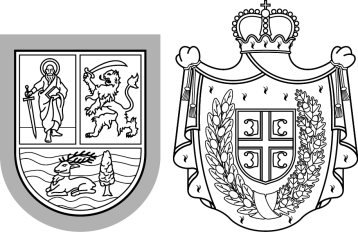 Република СрбијаАутономна покрајина ВојводинаПокрајински секретаријат засоцијалну политику, демографију и равноправност половаБулевар Михајла Пупина 16, 21000 Нови СадТ: +381 21 487 4624  Ф: +381 21 456 587pssp@vojvodina.gov.rs
Република СрбијаАутономна покрајина ВојводинаПокрајински секретаријат засоцијалну политику, демографију и равноправност половаБулевар Михајла Пупина 16, 21000 Нови СадТ: +381 21 487 4624  Ф: +381 21 456 587pssp@vojvodina.gov.rs
БРОЈ: 139-404-151/2017-05ДАТУМ: 19.06.2017.КОНКУРСНА ДОКУМЕНТАЦИЈАБРОЈ: 139-404-151/2017-05ЗА ЈАВНУ НАБАВКУ УСЛУГА – ИЗРАДЕ ПРОГРАМА ЕДУКАЦИЈЕ, ОБУКЕ ПРЕДАВАЧА И СУПЕРВИЗИЈЕ ПРЕДАВАЧА У ОКВИРУ ПРОЈЕКТА „ИНТЕГРИСАНИ ОДГОВОР НА НАСИЉЕ НАД ЖЕНАМА У ВОЈВОДИНИ – 2. ФАЗА“У ПОСТУПКУ ЈАВНЕ НАБАВКЕ МАЛЕ ВРЕДНОСТИЈНМВ 3/2017Позив и Конкурсна документација објављени на ПЈН и интернет страници наручиоца:19.06.2017. годинеРок за подношење понуда:27.06.2017. године до 10:00 часоваЈавно отварање понуда:27.06.2017. године у 11:00 часоваКОНКУРСНУ ДОКУМЕНТАЦИЈУБРОЈ 139-404-151/2017-05ЗА ЈАВНУ НАБАВКУ УСЛУГА  - ИЗРАДЕ ПРОГРАМА ЕДУКАЦИЈЕ, ОБУКЕ ПРЕДАВАЧА И СУПЕРВИЗИЈЕ ПРЕДАВАЧА У ОКВИРУ ПРОЈЕКТА „ИНТЕГРИСАНИ ОДГОВОР НА НАСИЉЕ НАД ЖЕНАМА У ВОЈВОДИНИ – 2. ФАЗА“У ПОСТУПКУ ЈАВНЕ НАБАВКЕ МАЛЕ ВРЕДНОСТИЈНМВ 3/2017ПОГЛАВЉЕНАЗИВ ПОГЛАВЉА1.Општи подаци о јавној набавци 2.Врста, техничке карактеристике (спецификације), квалитет, количина и опис добара, радова или услуга, начин спровођења контроле и обезбеђивања гаранције квалитета, рок извршења, место извршења или испоруке добара, евентуалне додатне услуге и сл. 3.Техничка документација и планове 4.Услови за учешће у поступку јавне набавке из чл. 75. Закона и упутство како се доказује испуњеност тих услова5.Критеријуми за доделу уговора   6.Обрасци који чине саставни део понуде  7.Модел уговора8.Упутство понуђачима како да сачине понуду1. ОПШТИ ПОДАЦИ О ЈАВНОЈ НАБАВЦИ:	2. ВРСТА, ТЕХНИЧКЕ КАРАКТЕРИСТИКЕ (СПЕЦИФИКАЦИЈЕ), КВАЛИТЕТ, КОЛИЧИНА И ОПИС ДОБАРА, РАДОВА ИЛИ УСЛУГА, НАЧИН СПРОВОЂЕЊА КОНТРОЛЕ И ОБЕЗБЕЂИВАЊА ГАРАНЦИЈЕ КВАЛИТЕТА, РОК ИЗВРШЕЊА, МЕСТО ИЗВРШЕЊА ИЛИ ИСПОРУКЕ ДОБАРА, ЕВЕНТУАЛНЕ ДОДАТНЕ УСЛУГЕ И СЛ.2.1. врста, техничке карактеристике (спецификације):ОЗНАКАОПИСЈЕДИНИЦА МЕРЕКОЛИЧИНАA.Израда и спровођење програма едукација на основу спецификације број 1. комплет1Б.Израда и спровођење програма едукација на основу спецификације број 2.комплет1Ц. Праћење спровођења програма едукација на основу спецификације број 3. комплет12.2. квалитет, количина и опис добара, радова или услуга:ОЗНАКАОПИСЈЕДИНИЦА МЕРЕКОЛИЧИНАA.Израда и спровођење програма едукација на основу спецификације број 1. комплет1Б.Израда и спровођење програма едукација на основу спецификације број 2.комплет1Ц. Праћење спровођења програма едукација на основу спецификације број 3. комплет12.3. начин спровођења контроле и обезбеђивања гаранције квалитета:2.4. рок пружања услуге:2.5. место пружања услуге:2.6. евентуалне додатне услуге и сл.:3. ТЕХНИЧКА ДОКУМЕНТАЦИЈА И ПЛАНОВИ4)  УСЛОВИ ЗА УЧЕШЋЕ У ПОСТУПКУ ЈАВНЕ НАБАВКЕ ИЗ ЧЛ. 75. И 76. ЗАКОНА И УПУТСТВО КАКО СЕ ДОКАЗУЈЕ ИСПУЊЕНОСТ ТИХ УСЛОВА4.1. Услови које ПОНУЂАЧ мора да испуни да би могао да учествује у поступку јавне набавке:4.1. Услови које ПОНУЂАЧ мора да испуни да би могао да учествује у поступку јавне набавке: Ред.Број4.1.1. ОБАВЕЗНИ УСЛОВИ ЗА УЧЕШЋЕ У ПОСТУПКУ ЈАВНЕ НАБАВКЕ ИЗ ЧЛАНА 75. ЗЈН1да је регистрован код надлежног органа, односно уписан у одговарајући регистар2да он и његов законски заступник није осуђиван за неко од кривичних дела као члан организоване криминалне групе, да није осуђиван за кривична дела против привреде, кривична дела против животне средине, кривично дело примања или давања мита, кривично дело преваре3/4да је измирио доспеле порезе, доприносе и друге јавне дажбине у складу са прописима Републике Србије или стране државе када има седиште на њеној територији5./6.да је при састављању понуде поштовао обавезе које произилазе из важећих прописа о заштити на раду, запошљавању и условима рада, заштити животне средине, као и да немају забрану обављања делатности која је на снази у време подношења понуде4.1.2. ДОДАТНИ УСЛОВИЗА УЧЕШЋЕ У ПОСТУПКУ ЈАВНЕ НАБАВКЕ ИЗ ЧЛАНА 76. ЗЈН4.1.2. ДОДАТНИ УСЛОВИЗА УЧЕШЋЕ У ПОСТУПКУ ЈАВНЕ НАБАВКЕ ИЗ ЧЛАНА 76. ЗЈН1финансијски капацитет1/2пословни капацитет23технички капацитет3/4кадровски капацитет4Понуђач мора да има минимум 4 (три) запослена или радно ангажована лица  високе стручне спреме из области друштвених наука социологије или психологије са  најмање 5 година  искуства у области родне равноправности, оснаживања жена, људских права и питања везаних за родно засновано насиље и искуства у супервизији која је предмет јавне набавке, а који ће бити задужени за реализацију предметне набавке.4.2. Услови које ПОДИЗВОЂАЧ мора да испуни, у складу са чланом 80. ЗЈН да би могао да учествује у поступку јавне набавке:4.2. Услови које ПОДИЗВОЂАЧ мора да испуни, у складу са чланом 80. ЗЈН да би могао да учествује у поступку јавне набавке:Ред.Број4.2.1. ОБАВЕЗНИ УСЛОВИ ЗА УЧЕШЋЕ У ПОСТУПКУ ЈАВНЕ НАБАВКЕ ИЗ ЧЛАНА 75. ЗЈН1да је регистрован код надлежног органа, односно уписан у одговарајући регистар2да он и његов законски заступник није осуђиван за неко од кривичних дела као члан организоване криминалне групе, да није осуђиван за кривична дела против привреде, кривична дела против животне средине, кривично дело примања или давања мита, кривично дело преваре3/4да је измирио доспеле порезе, доприносе и друге јавне дажбине у складу са прописима Републике Србије или стране државе када има седиште на њеној територији5/6./4.2.2. ДОДАТНИ УСЛОВИЗА УЧЕШЋЕ У ПОСТУПКУ ЈАВНЕ НАБАВКЕ ИЗ ЧЛАНА 76. ЗЈН4.2.2. ДОДАТНИ УСЛОВИЗА УЧЕШЋЕ У ПОСТУПКУ ЈАВНЕ НАБАВКЕ ИЗ ЧЛАНА 76. ЗЈН1финансијски капацитет1/2пословни капацитет2/3технички капацитет3/4кадровски капацитет4/4.3. Услови које мора да испуни СВАКИ ОД ПОНУЂАЧА ИЗ ГРУПЕ ПОНУЂАЧА, у складу са чланом 81. ЗЈН,  да би могао да учествује у поступку јавне набавке:4.3. Услови које мора да испуни СВАКИ ОД ПОНУЂАЧА ИЗ ГРУПЕ ПОНУЂАЧА, у складу са чланом 81. ЗЈН,  да би могао да учествује у поступку јавне набавке:Ред.Број4.3.1. ОБАВЕЗНИ УСЛОВИ ЗА УЧЕШЋЕ У ПОСТУПКУ ЈАВНЕ НАБАВКЕ ИЗ ЧЛАНА 75. ЗЈН1да је регистрован код надлежног органа, односно уписан у одговарајући регистар2да он и његов законски заступник није осуђиван за неко од кривичних дела као члан организоване криминалне групе, да није осуђиван за кривична дела против привреде, кривична дела против животне средине, кривично дело примања или давања мита, кривично дело преваре3/4да је измирио доспеле порезе, доприносе и друге јавне дажбине у складу са прописима Републике Србије или стране државе када има седиште на њеној територији5/6да је при састављању понуде поштовао обавезе које произилазе из важећих прописа о заштити на раду, запошљавању и условима рада, заштити животне средине, као и да немају забрану обављања делатности која је на снази у време подношења понуде4.3.2. ДОДАТНИ УСЛОВИЗА УЧЕШЋЕ У ПОСТУПКУ ЈАВНЕ НАБАВКЕ ИЗ ЧЛАНА 76. ЗЈН4.3.2. ДОДАТНИ УСЛОВИЗА УЧЕШЋЕ У ПОСТУПКУ ЈАВНЕ НАБАВКЕ ИЗ ЧЛАНА 76. ЗЈН1финансијски капацитет1/2пословни капацитет23технички капацитет3/4кадровски капацитет4Понуђач мора да има минимум 4 (три) запослена или радно ангажована лица  високе стручне спреме из области друштвених наука социологије или психологије са  најмање 5 година  искуства у области родне равноправности, оснаживања жена, људских права и питања везаних за родно засновано насиље и искуства у супервизији која је предмет јавне набавке, а који ће бити задужени за реализацију предметне набавке.4.4. УПУТСТВО КАКО СЕ ДОКАЗУЈЕ ИСПУЊЕНОСТ УСЛОВАИЗ ЧЛАНА 75. И 76. ЗЈН4.4.1. ДОДАТНИ УСЛОВИ ЗА УЧЕШЋЕ У ПОСТУПКУ ЈАВНЕ НАБАВКЕ ИЗ ЧЛАНА 76. ЗЈН1финансијски капацитет1/2пословни капацитет23технички капацитет3/4кадровски капацитет4Доказ:Изјава о кадровском капацитету потписана и оверена (саставни део ове КД)      2)  за минимум 4 (четири) запослена односно радно ангажована лица који ће бити задужени за реализацију предметне набаке1.	Копију дипломе о стеченој високој стручној спреми (дипл. или мастер) из области друштвених наука социологије или психологије2.	Као доказ да има минимум 5 година искуства у области родне равноправности, оснаживања жена, људских права и питања везаних за родно засновано насиље и искуства у супервизијама које су предмет набавке минимум 2 уговора који се односе на обављање предметних послова и извештаје о спроведеним пословима/пројектима као доказ да су уговори реализованиПОНУЂАЧ САМОСТАЛНО ПОДНОСИ ПОНУДУПОНУЂАЧ ПОДНОСИ ПОНУДУ СА ПОДИЗВОЂАЧЕМОБРАЗАЦ ИЗЈАВЕ О ИСПУЊЕНОСТИ УСЛОВА ИЗ ЧЛАНА 75.  ЗЈНЗА ПОНУЂАЧАОСНОВНИ ПОДАЦИ О ПОНУЂАЧУ ОСНОВНИ ПОДАЦИ О ПОНУЂАЧУ ОСНОВНИ ПОДАЦИ О ПОНУЂАЧУ ОСНОВНИ ПОДАЦИ О ПОНУЂАЧУ Пословно име:Скраћено пословно име:Правна форма:Седиште:Општина:Место:Улица и број:Седиште:ОБРАЗАЦ ИЗЈАВЕ О ИСПУЊЕНОСТИ УСЛОВА ИЗ ЧЛАНА 75. ЗЈН ЗА ПОДИЗВОЂАЧАОСНОВНИ ПОДАЦИ О ПОДИЗВОЂАЧУ ОСНОВНИ ПОДАЦИ О ПОДИЗВОЂАЧУ ОСНОВНИ ПОДАЦИ О ПОДИЗВОЂАЧУ ОСНОВНИ ПОДАЦИ О ПОДИЗВОЂАЧУ Пословно име:Скраћено пословно име:Правна форма:Седиште:Општина:Место:Улица и број:Седиште:ОБРАЗАЦ ИЗЈАВЕ О ИСПУЊЕНОСТИ УСЛОВА ИЗ ЧЛАНА 75. ЗЈН  ЗА ПОНУЂАЧА ЧЛАНА ГРУПЕ ПОНУЂАЧА – НОСИОЦА ПОСЛАОСНОВНИ ПОДАЦИ О ПОНУЂАЧУ ЧЛАНУ ГРУПЕ ПОНУЂАЧА-НОСИОЦУ ПОСЛА ОСНОВНИ ПОДАЦИ О ПОНУЂАЧУ ЧЛАНУ ГРУПЕ ПОНУЂАЧА-НОСИОЦУ ПОСЛА ОСНОВНИ ПОДАЦИ О ПОНУЂАЧУ ЧЛАНУ ГРУПЕ ПОНУЂАЧА-НОСИОЦУ ПОСЛА ОСНОВНИ ПОДАЦИ О ПОНУЂАЧУ ЧЛАНУ ГРУПЕ ПОНУЂАЧА-НОСИОЦУ ПОСЛА Пословно име:Скраћено пословно име:Правна форма:Седиште:Општина:Место:Улица и број:Седиште:ОБРАЗАЦ ИЗЈАВЕ О ИСПУЊЕНОСТИ УСЛОВА ИЗ ЧЛАНА 75. ЗЈН ЗА ПОНУЂАЧА ЧЛАНОВЕ ГРУПЕ ПОНУЂАЧА – ЧЛАН ГРУПЕ ПОНУЂАЧАОСНОВНИ ПОДАЦИ О ПОНУЂАЧУ ЧЛАНУ ГРУПЕ ПОНУЂАЧА ОСНОВНИ ПОДАЦИ О ПОНУЂАЧУ ЧЛАНУ ГРУПЕ ПОНУЂАЧА ОСНОВНИ ПОДАЦИ О ПОНУЂАЧУ ЧЛАНУ ГРУПЕ ПОНУЂАЧА ОСНОВНИ ПОДАЦИ О ПОНУЂАЧУ ЧЛАНУ ГРУПЕ ПОНУЂАЧА Пословно име:Скраћено пословно име:Правна форма:Седиште:Општина:Место:Улица и број:Седиште:УСЛОВДОКАЗ И НАДЛЕЖНИ ОРГАН ЗА ИЗДАВАЊЕ ИСТОГ1. да је понуђач регистрован код надлежног органа, односно уписан у одговарајући регистарДОКАЗ: извод из регистра надлежног органа1. да је понуђач регистрован код надлежног органа, односно уписан у одговарајући регистарПРАВНО ЛИЦЕ:  -извод из регистра Агенције за привредне регистре односно извод из регистра надлежног привредног суда1. да је понуђач регистрован код надлежног органа, односно уписан у одговарајући регистарПРЕДУЗЕТНИК: -извод из регистра Агенције за привредне регистре односно извод из одговарајућег регистра1. да је понуђач регистрован код надлежног органа, односно уписан у одговарајући регистарФИЗИЧКО ЛИЦЕ: -/1. да је понуђач регистрован код надлежног органа, односно уписан у одговарајући регистарорган надлежан за издавање:-Агенција за привредне регистре (за правна лица и предузетнике)-Привредни суд (за правна лица и друге субјекте за које није надлежан други орган)2. да понуђач и његов законски заступник није осуђиван за неко од кривичних дела као члан организоване криминалне групе, да није осуђиван за кривична дела против привреде, кривична дела против животне средине, кривично дело примања или давања мита, кривично дело превареДОКАЗ: потврда надлежног суда односно надлежне полицијске управе МУП-аНапомена:- потврда не може бити старија од 2 месеца пре отварања понуда  - уколико понуђач има више законских заступника дужан је да потврду достави за сваког законског заступника2. да понуђач и његов законски заступник није осуђиван за неко од кривичних дела као члан организоване криминалне групе, да није осуђиван за кривична дела против привреде, кривична дела против животне средине, кривично дело примања или давања мита, кривично дело превареПРАВНО ЛИЦЕ: -извод из казнене евиденције:1) за правно лице – уверење надлежног суда    2)за законског заступника - уверење надлежне полицијске управе  МУП-а да правно лице и његов законски заступник није осуђиван за неко од кривичних дела као члан организоване криминалне групе, кривична дела против привреде, кривична дела против животне средине, кривично дело примања или давања мита, кривично дело преваре  2. да понуђач и његов законски заступник није осуђиван за неко од кривичних дела као члан организоване криминалне групе, да није осуђиван за кривична дела против привреде, кривична дела против животне средине, кривично дело примања или давања мита, кривично дело превареПРЕДУЗЕТНИК: -извод из казнене евиденције:1) уверење надлежне полицијске управе МУП-а да предузетник није осуђиван за неко од кривичних дела као члан организоване криминалне групе, кривична дела против привреде, кривична дела против животне средине, кривично дело примања или давања мита, кривично дело преваре  2. да понуђач и његов законски заступник није осуђиван за неко од кривичних дела као члан организоване криминалне групе, да није осуђиван за кривична дела против привреде, кривична дела против животне средине, кривично дело примања или давања мита, кривично дело превареФИЗИЧКО ЛИЦЕ:  -извод из казнене евиденције:1) уверење надлежне полицијске управе МУП-а да физичко лице није осуђивано за неко од кривичних дела као члан организоване криминалне групе, кривична дела против привреде, кривична дела против животне средине, кривично дело примања или давања мита, кривично дело преваре  2. да понуђач и његов законски заступник није осуђиван за неко од кривичних дела као члан организоване криминалне групе, да није осуђиван за кривична дела против привреде, кривична дела против животне средине, кривично дело примања или давања мита, кривично дело превареорган надлежан за издавање:ЗА ПРАВНО ЛИЦЕ: -извод из казнене евиденције основног суда (које обухвата и податке из казнене евиденције за кривична дела која су у надлежности редовног кривичног одељења Вишег суда) на чијем подручју је седиште домаћег правног лица односно седиште представништва или огранка страног правног лица-извод из казнене евиденције Посебног одељења (за организивани криминал) Вишег суда у Београдуhttp://www.bg.vi.sud.rs/lt/articles/o-visem-sudu/obavestenje-ke-za-pravna-lica.html-уверење из казнене евиденције надлежне полицијске управе МУП-а за законског заступника (захтев се може поднети према месту рођења, али и према месту пребивалишта).ЗА ПРЕДУЗЕТНИКА / ФИЗИЧКО ЛИЦЕ: -уверење из казнене евиденције надлежне полицијске управе МУП-а  (захтев се може поднети према месту рођења или према месту пребивалишта).3. да је понуђач измирио доспеле порезе, доприносе и друге јавне дажбине у складу са прописима Републике Србије или стране државе када има седиште на њеној територијиДОКАЗ: потврда надлежног пореског органа и организације за обавезно социјално осигурање или потврда надлежног органа да се понуђач налази у поступку приватизацијеНапомена: потврда не може бити старија од 2 месеца пре отварања понуда  3. да је понуђач измирио доспеле порезе, доприносе и друге јавне дажбине у складу са прописима Републике Србије или стране државе када има седиште на њеној територијиПРАВНО ЛИЦЕ:  -уверење Пореске управе Министарства финансија да је измирио доспеле порезе и доприносе и -уверења надлежне управе локалне самоуправе да је измирио обавезе по основу изворних локалних јавних прихода3. да је понуђач измирио доспеле порезе, доприносе и друге јавне дажбине у складу са прописима Републике Србије или стране државе када има седиште на њеној територијиПРЕДУЗЕТНИК:  -уверење Пореске управе Министарства финансија да је измирио доспеле порезе и доприносе и -уверења надлежне управе локалне самоуправе да је измирио обавезе по основу изворних локалних јавних прихода 3. да је понуђач измирио доспеле порезе, доприносе и друге јавне дажбине у складу са прописима Републике Србије или стране државе када има седиште на њеној територијиФИЗИЧКО ЛИЦЕ:  -уверење Пореске управе Министарства финансија да је измирио доспеле порезе и доприносе и -уверења надлежне управе локалне самоуправе да је измирио обавезе по основу изворних локалних јавних прихода 3. да је понуђач измирио доспеле порезе, доприносе и друге јавне дажбине у складу са прописима Републике Србије или стране државе када има седиште на њеној територијиорган надлежан за издавање:-Република Србија Министарство финансија Пореска управа Регионални центар - ___________  Филијала/експозитура - ___________ према месту седишта пореског обвезника правног лица, односно према пребивалишту физичког лица, односно прописаној надлежности за утврђивање и наплату одређене врсте јавног прихода.- Град односно општина – градска односно општинска пореска управа према месту седишта пореског обвезника правног лица, односно према пребивалишту физичког лица, односно прописаној надлежности за утврђивање и наплату одређене врсте јавног прихода.Напомена: уколико локална (општинска) пореска управа у својој потврди наведе да се докази за одређене изворне локалне јавне приходе прибављају и од других локалних органа/организација/установа понуђач је дужан да уз потврду локалне пореске управе  приложи и потврде осталих локалних органа/организација/установа Напомена: Уколико понуђач има имовину и плаћа локалне јавне дажбине и у другим местима поред места у ком му се налази седиште, понуђач је дужан да достави уверења свих локалних самоуправа где има обавезу да плаћа порезе и друге јавне дажбине.5.  КРИТЕРИЈУМИ ЗА ДОДЕЛУ УГОВОРА6. ОБРАСЦИ КОЈИ ЧИНЕ САСТАВНИ ДЕО ПОНУДЕ6.1. ОБРАЗАЦ ПОНУДЕПословно име:Пословно име:Скраћено пословно име:Скраћено пословно име:Правна форма:Правна форма:Адреса седишта:Адреса седишта:Адреса седишта:Адреса седишта:Адреса седишта:Адреса седишта:Општина: Место:Улица:Број:Број:Спрат/стан:Адреса за пријем поште:Адреса за пријем поште:Адреса за пријем поште:Адреса за пријем поште:Адреса за пријем поште:Адреса за пријем поште:Општина: Место:Улица:Број:Број:Спрат/стан:Адреса за пријем електронске поште:Адреса за пријем електронске поште:Матични број:Матични број:ПИБ:ПИБ:Претежна делатност:Претежна делатност:Претежна делатност:Претежна делатност:Претежна делатност:Претежна делатност:Шифра делатности: Шифра делатности: Назив делатности:Назив делатности:Назив делатности:Назив делатности:Назив банке и број рачуна:Назив банке и број рачуна:Назив банке и број рачуна:Назив банке и број рачуна:Телефон:Телефон:Овлашћено лице за потписивање уговора:Овлашћено лице за потписивање уговора:Особа/лице за контакт:Особа/лице за контакт:Деловодни број понуде и датум:Деловодни број понуде и датум:Интернет страница на којој су докази из чл. 77. ЗЈН јавно доступни уколико се не достављају уз понуду,  (ако се даје изјава не треба попуњавати):Интернет страница на којој су докази из чл. 77. ЗЈН јавно доступни уколико се не достављају уз понуду,  (ако се даје изјава не треба попуњавати):Понуђач се налази у регистру понуђача АПР:Понуђач се налази у регистру понуђача АПР:даданенеОснивач (лични подаци оснивача - попуњава само предузетник):Оснивач (лични подаци оснивача - попуњава само предузетник):Оснивач (лични подаци оснивача - попуњава само предузетник):Оснивач (лични подаци оснивача - попуњава само предузетник):Оснивач (лични подаци оснивача - попуњава само предузетник):Оснивач (лични подаци оснивача - попуњава само предузетник):Име и презиме:Име и презиме:ЈМБГ/лични број:ЈМБГ/лични број:ЈМБГ/лични број:ЈМБГ/лични број:- самостално- самостално- самостално- самостално- као заједничка понуда групе понуђача:- као заједничка понуда групе понуђача:- као заједничка понуда групе понуђача:- као заједничка понуда групе понуђача:Скраћено пословно име (назив) члана групе понуђача:Скраћено пословно име (назив) члана групе понуђача:Место, општина и адреса седиште члана групе понуђачаМесто, општина и адреса седиште члана групе понуђачаНапомена: Потребно је навести скраћено пословно име (назив) и седиште свих учесника у заједничкој понуду.Напомена: Потребно је навести скраћено пословно име (назив) и седиште свих учесника у заједничкој понуду.Напомена: Потребно је навести скраћено пословно име (назив) и седиште свих учесника у заједничкој понуду.Напомена: Потребно је навести скраћено пословно име (назив) и седиште свих учесника у заједничкој понуду.- као понуда са подизвођачем:- као понуда са подизвођачем:- као понуда са подизвођачем:- као понуда са подизвођачем:Скраћено пословно име (назив) и место и адреса седишта подизвођача:Проценат укупне вредности набавке која ће се поверити подизвођачу:Проценат укупне вредности набавке која ће се поверити подизвођачу:Део предмета набавке који ће извршити подизвођач:Рок важења понуде је ___________ дана од дана отварања понудаПредмет:Услуге – израде програма едукације, обуке предавача и супервизије предавача у оквиру пројекта „Интегрисани одговор на насиље над женама у Војводини – 2. фаза“Укупна цена без ПДВ:Начин и рок плаћања 50% аванс у року  до 10 дана од дана пријема исправно сачињеног предрачуна за услуге које ће бити пружене, а остатак сукцесивно, у року до 20 дана од дана пријема исправно сачињеног рачуна за пружене услуге и пратеће документације.Рок пружања услуга:Рок пружања услуга за:А. Израду и спровођење програма едукација према роковима који су наведени у  спецификацији број 1;Б. Израду и спровођење програма едукација према роковима који су наведени у  спецификацији број 2;В. Праћење спровођења програма едукација према роковима који су наведени у спецификацији број 3.6.1. ОБРАЗАЦ ОПШТИ ПОДАЦИ О ПОНУЂАЧУ ИЗ ГРУПЕ ПОНУЂАЧАПословно име:Назив:*попуњава само предузетникСкраћено пословно име:Правни облик:Место и адреса седишта:Матични број:  ПИБ:  Назив банке иброј рачуна: Назив банке иброј рачуна: Имена и одговарајуће професионалне квалификације  лица која ће бити одговорна за извршење уговора:Телефон:  Е – mail адреса:  Интернет страница на којој су докази из чл.77.ЗЈН јавно доступни *(уколико се не достављају уз понуду, а ако се даје изјава не треба попуњавати):Понуђач се налази у регистру понуђача АПР:данеПословно име:Назив:*попуњава само предузетникСкраћено пословно име:Правни облик:Место и адреса седишта:Матични број:  ПИБ:  Назив банке иброј рачуна: Назив банке иброј рачуна: Имена и одговарајуће професионалне квалификације  лица која ће бити одговорна за извршење уговора:Телефон:  Е – mail адреса:  Интернет страница на којој су докази из чл.77.ЗЈН јавно доступни *(уколико се не достављају уз понуду, а ако се даје изјава не треба попуњавати):Понуђач се налази у регистру понуђача АПР:данеПословно име:Назив:*попуњава само предузетникСкраћено пословно име:Правни облик:Место и адреса седишта:Матични број:  ПИБ:  Назив банке иброј рачуна: Назив банке иброј рачуна: Имена и одговарајуће професионалне квалификације  лица која ће бити одговорна за извршење уговора:Телефон:  Е – mail адреса:  Интернет страница на којој су докази из чл.77.ЗЈН јавно доступни *(уколико се не достављају уз понуду, а ако се даје изјава не треба попуњавати):Понуђач се налази у регистру понуђача АПР:дане6.1. ОБРАЗАЦ ОПШТИ ПОДАЦИ О ПОДИЗВОЂАЧИМАПословно име:Назив:*попуњава само предузетникСкраћено пословно име:Правни облик:Место и адреса седишта:Матични број:  ПИБ:  Назив банке иброј рачуна: Назив банке иброј рачуна: Проценат укупне вредности набавке који ће се поверити подизвођачу:Део предмета  набавке који ће извршити преко подизвођача:Телефон:  Е – mail адреса:  Интернет страница на којој су докази из чл.77.ЗЈН јавно доступни *(уколико се не достављају уз понуду, а ако се даје изјава не треба попуњавати):Понуђач се налази у регистру понуђача АПР:Пословно име:Назив:*попуњава само предузетникСкраћено пословно име:Правни облик:Место и адреса седишта:Матични број:  ПИБ:  Назив банке иброј рачуна: Назив банке иброј рачуна: Проценат укупне вредности набавке који ће се поверити подизвођачу:Део предмета  набавке који ће извршити преко подизвођача:Телефон:  Е – mail адреса:  Интернет страница на којој су докази из чл.77.ЗЈН јавно доступни *(уколико се не достављају уз понуду, а ако се даје изјава не треба попуњавати):Понуђач се налази у регистру понуђача АПР:Пословно име:Назив:*попуњава само предузетникСкраћено пословно име:Правни облик:Место и адреса седишта:Матични број:  ПИБ:  Назив банке иброј рачуна: Назив банке иброј рачуна: Проценат укупне вредности набавке који ће се поверити подизвођачу:Део предмета  набавке који ће извршити преко подизвођача:Телефон:  Е – mail адреса:  Интернет страница на којој су докази из чл.77.ЗЈН јавно доступни *(уколико се не достављају уз понуду, а ако се даје изјава не треба попуњавати):Понуђач се налази у регистру понуђача АПР:6.1. ТАБЕЛАРНИ ДЕО ПОНУДЕ (СПЕЦИФИКАЦИЈА) ЗА ЈАВНУ НАБАВКУ УСЛУГА – ИЗРАДЕ ПРОГРАМА ЕДУКАЦИЈЕ, ОБУКЕ ПРЕДАВАЧА И СУПЕРВИЗИЈЕ ПРЕДАВАЧА У ОКВИРУ ПРОЈЕКТА „ИНТЕГРИСАНИ ОДГОВОР НА НАСИЉЕ НАД ЖЕНАМА У ВОЈВОДИНИ – 2. ФАЗА“ЈНМВ 3/20176.1. ТАБЕЛАРНИ ДЕО ПОНУДЕ (СПЕЦИФИКАЦИЈА) ЗА ЈАВНУ НАБАВКУ УСЛУГА – ИЗРАДЕ ПРОГРАМА ЕДУКАЦИЈЕ, ОБУКЕ ПРЕДАВАЧА И СУПЕРВИЗИЈЕ ПРЕДАВАЧА У ОКВИРУ ПРОЈЕКТА „ИНТЕГРИСАНИ ОДГОВОР НА НАСИЉЕ НАД ЖЕНАМА У ВОЈВОДИНИ – 2. ФАЗА“ЈНМВ 3/20176.1. ТАБЕЛАРНИ ДЕО ПОНУДЕ (СПЕЦИФИКАЦИЈА) ЗА ЈАВНУ НАБАВКУ УСЛУГА – ИЗРАДЕ ПРОГРАМА ЕДУКАЦИЈЕ, ОБУКЕ ПРЕДАВАЧА И СУПЕРВИЗИЈЕ ПРЕДАВАЧА У ОКВИРУ ПРОЈЕКТА „ИНТЕГРИСАНИ ОДГОВОР НА НАСИЉЕ НАД ЖЕНАМА У ВОЈВОДИНИ – 2. ФАЗА“ЈНМВ 3/20176.1. ТАБЕЛАРНИ ДЕО ПОНУДЕ (СПЕЦИФИКАЦИЈА) ЗА ЈАВНУ НАБАВКУ УСЛУГА – ИЗРАДЕ ПРОГРАМА ЕДУКАЦИЈЕ, ОБУКЕ ПРЕДАВАЧА И СУПЕРВИЗИЈЕ ПРЕДАВАЧА У ОКВИРУ ПРОЈЕКТА „ИНТЕГРИСАНИ ОДГОВОР НА НАСИЉЕ НАД ЖЕНАМА У ВОЈВОДИНИ – 2. ФАЗА“ЈНМВ 3/20176.1. ТАБЕЛАРНИ ДЕО ПОНУДЕ (СПЕЦИФИКАЦИЈА) ЗА ЈАВНУ НАБАВКУ УСЛУГА – ИЗРАДЕ ПРОГРАМА ЕДУКАЦИЈЕ, ОБУКЕ ПРЕДАВАЧА И СУПЕРВИЗИЈЕ ПРЕДАВАЧА У ОКВИРУ ПРОЈЕКТА „ИНТЕГРИСАНИ ОДГОВОР НА НАСИЉЕ НАД ЖЕНАМА У ВОЈВОДИНИ – 2. ФАЗА“ЈНМВ 3/20176.1. ТАБЕЛАРНИ ДЕО ПОНУДЕ (СПЕЦИФИКАЦИЈА) ЗА ЈАВНУ НАБАВКУ УСЛУГА – ИЗРАДЕ ПРОГРАМА ЕДУКАЦИЈЕ, ОБУКЕ ПРЕДАВАЧА И СУПЕРВИЗИЈЕ ПРЕДАВАЧА У ОКВИРУ ПРОЈЕКТА „ИНТЕГРИСАНИ ОДГОВОР НА НАСИЉЕ НАД ЖЕНАМА У ВОЈВОДИНИ – 2. ФАЗА“ЈНМВ 3/20176.1. ТАБЕЛАРНИ ДЕО ПОНУДЕ (СПЕЦИФИКАЦИЈА) ЗА ЈАВНУ НАБАВКУ УСЛУГА – ИЗРАДЕ ПРОГРАМА ЕДУКАЦИЈЕ, ОБУКЕ ПРЕДАВАЧА И СУПЕРВИЗИЈЕ ПРЕДАВАЧА У ОКВИРУ ПРОЈЕКТА „ИНТЕГРИСАНИ ОДГОВОР НА НАСИЉЕ НАД ЖЕНАМА У ВОЈВОДИНИ – 2. ФАЗА“ЈНМВ 3/2017ОЗНАКАОПИСЈЕДИНИЦА МЕРЕКОЛИЧИНАЦЕНА ПО ЈЕДИНИЦИ МЕРЕ БЕЗ ПДВУКУПНА ЦЕНА БЕЗ ПДВA.Израда и спровођење програма едукација на основу спецификације број 1. комплет1Б.Израда и спровођење програма едукација на основу спецификације број 2.комплет1Ц. Праћење спровођења програма едукација на основу спецификације број 3. комплет1                                                                                                                                                   УКУПНО:                                                                                                                                                   УКУПНО:                                                                                                                                                   УКУПНО:                                                                                                                                                   УКУПНО:                                                                                                                                                   УКУПНО:6.2. ОБРАЗАЦ СТРУКТУРЕ ПОНУЂЕНЕ ЦЕНЕ СА УПУТСТВОМ КАКО ДА СЕ ПОПУНИОБРАЗАЦ СТРУКТУРЕ ПОНУЂЕНЕ ЦЕНЕР.Бр.ОПИСЈединица мерекомЈединична цена без ПДВЈединична цена са ПДВУкупно без ПДВУкупно са ПДВ1.Израда и спровођење програма едукација на основу спецификације број 1. комплет1//2.Израда и спровођење програма едукација на основу спецификације број 2.комплет1//3.Праћење спровођења програма едукација на основу спецификације број 3. комплет1//Укупна цена без ПДВ:ПДВ:/Укупна цена са ПДВ:/Напомена:У предметној набавци током периода трајања уговора неће се вршити усклађивање цена (учешће трошкова материјала, рада, енергената), те није потребно наводити/дати процентуално учешће одређене врсте трошкова,с обзиром на то да тај податак није неопходан.УПУТСТВО КАКО ДА СЕ ПОПУНИ ОБРАЗАЦ СТРУКТУРЕ ПОНУЂЕНЕ ЦЕНЕ6.3. ОБРАЗАЦ ТРОШКОВА ПРИПРЕМЕ ПОНУДЕОСНОВНИ ПОДАЦИ О ПОНУЂАЧУ ОСНОВНИ ПОДАЦИ О ПОНУЂАЧУ ОСНОВНИ ПОДАЦИ О ПОНУЂАЧУ ОСНОВНИ ПОДАЦИ О ПОНУЂАЧУ ОСНОВНИ ПОДАЦИ О ПОНУЂАЧУ ОСНОВНИ ПОДАЦИ О ПОНУЂАЧУ Пословно име:Пословно име:Скраћено пословно име:Скраћено пословно име:Правна форма:Правна форма:Седиште:Седиште:Општина: Место:Улица и број:Улица и број:Седиште:Седиште:Матични број:ПИБ:ПИБ:израда узорка или модела који су израђени у складу са траженом техничком спецификацијом наручиоца_______________ динара без пдвтрошкови прибављања средстава обезбеђења_______________ динара без пдвУкупни трошкови без пдв__________________ динарапдв__________________ динараУкупни  трошкови са ПДВ__________________ динара6.4. ОБРАЗАЦ ИЗЈАВЕ О НЕЗАВИСНОЈ ПОНУДИОСНОВНИ ПОДАЦИ О ПОНУЂАЧУ ОСНОВНИ ПОДАЦИ О ПОНУЂАЧУ ОСНОВНИ ПОДАЦИ О ПОНУЂАЧУ ОСНОВНИ ПОДАЦИ О ПОНУЂАЧУ Пословно име:Скраћено пословно име:Правна форма:Седиште:Општина: Место:Улица и број:Седиште:Матични број:ПИБ:6.5. ОБРАЗАЦ ИЗЈАВЕ НА ОСНОВУ ЧЛАНА 75. СТАВ 2. ЗЈН6.5.1. ОБРАЗАЦ ИЗЈАВЕ НА ОСНОВУ ЧЛАНА 75. СТАВ 2. ЗЈНЗА ПОНУЂАЧАОСНОВНИ ПОДАЦИ О ПОНУЂАЧУ(подаци из извода АПР)  ОСНОВНИ ПОДАЦИ О ПОНУЂАЧУ(подаци из извода АПР)  ОСНОВНИ ПОДАЦИ О ПОНУЂАЧУ(подаци из извода АПР)  ОСНОВНИ ПОДАЦИ О ПОНУЂАЧУ(подаци из извода АПР)  Пословно име:Скраћено пословно име:Правна форма:Седиште:Општина:Место:Улица и број:Седиште:Матични број:ПИБ:6.5.2. ОБРАЗАЦ ИЗЈАВЕ НА ОСНОВУ ЧЛАНА 75. СТАВ 2. ЗЈНЗА ПОНУЂАЧА ЧЛАНА ГРУПЕ ПОНУЂАЧА – НОСИОЦА ПОСЛАОСНОВНИ ПОДАЦИ О ПОНУЂАЧУ ЧЛАНУ ГРУПЕ ПОНУЂАЧА – НОСИОЦУ ПОСЛАОСНОВНИ ПОДАЦИ О ПОНУЂАЧУ ЧЛАНУ ГРУПЕ ПОНУЂАЧА – НОСИОЦУ ПОСЛАОСНОВНИ ПОДАЦИ О ПОНУЂАЧУ ЧЛАНУ ГРУПЕ ПОНУЂАЧА – НОСИОЦУ ПОСЛАОСНОВНИ ПОДАЦИ О ПОНУЂАЧУ ЧЛАНУ ГРУПЕ ПОНУЂАЧА – НОСИОЦУ ПОСЛАПословно име:Скраћено пословно име:Правна форма:Седиште:Општина:Место:Улица и број:Седиште:Матични број:ПИБ:6.5.3. ОБРАЗАЦ ИЗЈАВЕ НА ОСНОВУ ЧЛАНА 75. СТАВ 2. ЗЈНЗА ПОНУЂАЧА ЧЛАНОВЕ ГРУПЕ ПОНУЂАЧА – ЧЛАН ГРУПЕ ПОНУЂАЧАОСНОВНИ ПОДАЦИ О ПОНУЂАЧУ ЧЛАНУ ГРУПЕ ПОНУЂАЧА  ОСНОВНИ ПОДАЦИ О ПОНУЂАЧУ ЧЛАНУ ГРУПЕ ПОНУЂАЧА  ОСНОВНИ ПОДАЦИ О ПОНУЂАЧУ ЧЛАНУ ГРУПЕ ПОНУЂАЧА  ОСНОВНИ ПОДАЦИ О ПОНУЂАЧУ ЧЛАНУ ГРУПЕ ПОНУЂАЧА  Пословно име:Скраћено пословно име:Правна форма:Седиште:Општина:Место:Улица и број:Седиште:Матични број:ПИБ:6.6. ОБРАЗАЦ ИЗЈАВЕ НА ОСНОВУ ЧЛАНА 79. СТАВ 10. ЗЈНОСНОВНИ ПОДАЦИ О ПОНУЂАЧУ(подаци из АПР)ОСНОВНИ ПОДАЦИ О ПОНУЂАЧУ(подаци из АПР)ОСНОВНИ ПОДАЦИ О ПОНУЂАЧУ(подаци из АПР)ОСНОВНИ ПОДАЦИ О ПОНУЂАЧУ(подаци из АПР)Пословно име:Скраћено пословно име:Правна форма:Седиште:Општина: Место:Улица и број:Седиште:Матични број:ПИБ:6.7. ОБРАЗАЦ МЕНИЧНОГ ОВЛАШЋЕЊАМЕНИЧНИ ДУЖНИК – ПРАВНО ЛИЦЕ:Седиште и адреса:Матични број:Порески број:МЕНИЧНИ ПОВЕРИЛАЦРепублика Србија, Аутономна покрајина Војводина, Покрајински секретаријат за социјалну политику, демографију  и равноправност половаСедиште и адреса:Нови СадБулевар Михајла Пупина бр. 16Матични број:08961441Порески број:109600842   Текући рачун:840-30640-67 Управа за трезорМЕНИЧНИ ДУЖНИК – ПРАВНО ЛИЦЕ:Седиште и адреса:Матични број:Порески број:МЕНИЧНИ ПОВЕРИЛАЦРепублика Србија, Аутономна покрајина Војводина, Покрајински секретаријат за социјалну политику, демографију  и равноправност половаСедиште и адреса:Нови СадБулевар Михајла Пупина бр. 16Матични број:08961441Порески број:109600842   Текући рачун:840-30640-67 Управа за трезорМЕНИЧНИ ДУЖНИК – ПРАВНО ЛИЦЕ:Седиште и адреса:Матични број:Порески број:МЕНИЧНИ ПОВЕРИЛАЦРепублика Србија, Аутономна покрајина Војводина, Покрајински секретаријат за социјалну политику, демографију  и равноправност половаСедиште и адреса:Нови СадБулевар Михајла Пупина бр. 16Матични број:08961441Порески број:109600842   Текући рачун:840-30640-67 Управа за трезор6.8. ОБРАЗАЦ ИЗЈАВЕ О КАДРОВСКОМ КАПАЦИТЕТУОСНОВНИ ПОДАЦИ О ПОНУЂАЧУ(подаци из АПР)ОСНОВНИ ПОДАЦИ О ПОНУЂАЧУ(подаци из АПР)ОСНОВНИ ПОДАЦИ О ПОНУЂАЧУ(подаци из АПР)ОСНОВНИ ПОДАЦИ О ПОНУЂАЧУ(подаци из АПР)Пословно име:Скраћено пословно име:Правна форма:Седиште:Општина: Место:Улица и број:Седиште:Матични број:ПИБ:Лица која ће бити задужена за реализацију предмета јавне набавкеЛица која ће бити задужена за реализацију предмета јавне набавкеЛица која ће бити задужена за реализацију предмета јавне набавкеИме и презиме Стручна спрема12347. МОДЕЛ УГОВОРА		2. Групе понуђача коју чине:		2.1. ________________________________________  из _________________, 		            (навести скраћено пословно име из АПР)ул.________________________________________ бр. ____________,		2.2. ________________________________________  из _________________, 		            (навести скраћено пословно име из АПР)ул.________________________________________ бр. ____________,		2.3. ________________________________________  из _________________, 		         (навести скраћено пословно име из АПР)ул.________________________________________ бр. ____________, а коју заступа _________________________________________________________,				        (име и презиме) _______________________________________________________________________           	 (функција)                                                                               (навести скраћено пословно име из АПР)(у даљем тексту: Добављач).   	Споразум о заједничком извршењу јавне набавке број: ________________ од  _______________  је саставни део овог уговора.Чланови групе понуђача одговарају неограничено солидарно према Наручиоцу.  ПИБ:109600842ПИБ:Матични број:08961441Матични број:Број рачуна:840-30640-67Управа за трезорБрој рачуна:Телефон:021/487 46 24Телефон:Факс:021/456-587Факс:E-mail:pssp@vojvodina.gov.rsE-mail:Интернет страница наручиоца:www.socijalnapolitika.vojvodina.gov.rs E-mail:Број ЈН:ЈНМВ 3/2017Датум објављивања јавне набавке на Порталу јавних набавки и интернет страници наручиоца16.04.2017. године  Број и датум одлуке о додели уговора*попуњава НаручилацПонуда изабраног понуђача број _________ од ___________. 2017. годинеПонуда изабраног понуђача број _________ од ___________. 2017. године        8. УПУТСТВО ПОНУЂАЧИМА КАКО ДА САЧИНЕ ПОНУДУ1. АКО ПОНУЂАЧ ПОДНОСИ ПОНУДУ САМОСТАЛНО ДОСТАВЉА СЛЕДЕЋУ ДОКУМЕНТАЦИЈУ:1. АКО ПОНУЂАЧ ПОДНОСИ ПОНУДУ САМОСТАЛНО ДОСТАВЉА СЛЕДЕЋУ ДОКУМЕНТАЦИЈУ:1Образац понуде са табеларним делом понуде2Образац изјаве о испуњености услова из чл. 75. ЗЈН3Докази о испуњености додатних услова из чл. 76. ЗЈН4Образац изјаве на основу члана 75. став 2. ЗЈН5Образац структуре понуђене цене6Модел уговора7Образац  трошкова припреме понуде *само ако је понуђач имао трошкове наведене у обрасцу и ако тражи њихови надокнаду8Образац изјаве о независној понуди9Образац изјаве на основу чл. 79. ст. 10 ЗЈН*само ако понуђач има седиште у другој држави10Средство обезбеђења за испуњење обавеза у поступку јавне набавке – за озбиљност понуде (бланко соло меница, менично овлашћење, копија депо картона, копија захтева за регистрацију менице који је оверен од стране пословне банке)2. АКО ПОНУЂАЧ ПОДНОСИ ПОНУДУ СА ПОДИЗВОЂАЧЕМ ДОСТАВЉА СЛЕДЕЋУ ДОКУМЕНТАЦИЈУ:2. АКО ПОНУЂАЧ ПОДНОСИ ПОНУДУ СА ПОДИЗВОЂАЧЕМ ДОСТАВЉА СЛЕДЕЋУ ДОКУМЕНТАЦИЈУ:1Образац понуде са табеларним делом понуде2Образац општи подаци о подизвођачима3Образац изјаве о испуњености услова из чл. 75. ЗЈН за понуђача4Образац изјаве о испуњености услова из чл. 75. ЗЈН за подизвођача5Докази о испуњености додатних услова из чл. 76. ЗЈН6Образац изјаве на основу члана 75. став 2. ЗЈН  за понуђача7Образац структуре понуђене цене8Модел уговора9Образац  трошкова припреме понуде *само ако је понуђач имао трошкове наведене у обрасцу и ако тражи њихови надокнаду10Образац изјаве о независној понуди11Образац изјаве на основу чл.79. ст.10 ЗЈН*само ако понуђач има седиште у другој држави12Средство обезбеђења за испуњење обавеза у поступку јавне набавке – за озбиљност понуде (бланко соло меница, менично овлашћење, копија депо картона, копија захтева за регистрацију менице који је оверен од стране пословне банке)3. АКО ПОНУДУ ПОДНОСИ ГРУПА ПОНУЂАЧА – ЗАЈЕДНИЧКА ПОНУДА ДОСТАВЉА СЛЕДЕЋУ ДОКУМЕНТАЦИЈУ:3. АКО ПОНУДУ ПОДНОСИ ГРУПА ПОНУЂАЧА – ЗАЈЕДНИЧКА ПОНУДА ДОСТАВЉА СЛЕДЕЋУ ДОКУМЕНТАЦИЈУ:1Образац понуде са табеларним делом понуде2Образац општи подаци о понуђачу из групе понуђача   3Споразум групе понуђача о заједничком извршењу јавне набавке4Образац изјаве о испуњености услова из чл. 75. ЗЈН за понуђача – члана групе понуђача – носиоца посла5Образац изјаве о испуњености услова из чл. 75. ЗЈН за чланове групе понуђача – члан групе понуђача6Докази о испуњености додатних услова из чл. 76. ЗЈН за понуђача – носиоца посла и чланове групе понуђача7Образац изјаве на основу члана 75. став 2. ЗЈН  за понуђача члана групе понуђача – носиоца посла8Образац изјаве на основу члана 75. став 2. ЗЈН  за понуђача члана групе понуђача9Образац структуре понуђене цене10Модел уговора11Образац  трошкова припреме понуде *само ако је понуђач имао трошкове наведене у обрасцу и ако тражи њихови надокнаду12Образац изјаве о независној понуди 13Образац изјаве на основу чл.79. ст.10 ЗЈН*само ако понуђач има седиште у другој држави14Средство обезбеђења за испуњење обавеза у поступку јавне набавке – за озбиљност понуде (бланко соло меница, менично овлашћење, копија депо картона, копија захтева за регистрацију менице који је оверен од стране пословне банке)11.2.2. средство обезбеђења за повраћај авансног плаћања (предаје понуђач коме је додељен уговор у тренутку закључења уговора, НЕ ПОДНОСИ СЕ УЗ ПОНУДУ)SWIFT MESSAGE MT103 – EURSWIFT MESSAGE MT103 – EURFIELD 32A: VALUE DATE – EUR- AMOUNTFIELD 50K:  ORDERING CUSTOMERFIELD 50K:  ORDERING CUSTOMERFIELD 56A:(INTERMEDIARY)DEUTDEFFXXXDEUTSCHE BANK AG, F/MTAUNUSANLAGE 12FIELD 57A:(ACC. WITH BANK)/DE20500700100935930800NBSRRSBGXXXNARODNA BANKA SRBIJE (NATIONALBANK OF  – NBS ,NEMANJINA 17FIELD 59:(BENEFICIARY)/RS35908500103019323073MINISTARSTVO FINANSIJAUPRAVA ZA TREZORPOP LUKINA7-9FIELD 70:  DETAILS OF PAYMENTSWIFT MESSAGE MT103 – USDFIELD 32A: VALUE DATE – USD- AMOUNTFIELD 50K:  ORDERING CUSTOMERFIELD 56A:(INTERMEDIARY)BKTRUS33XXXDEUTSCHE BANK TRUST COMPANIY, UNITED STATESFIELD 57A:(ACC. WITH BANK)NBSRRSBGXXXNARODNA  SRBIJE (NATIONALBANK OF  – NB ,NEMANJINA 17FIELD 59:(BENEFICIARY)/RS35908500103019323073MINISTARSTVO FINANSIJAUPRAVA ZA TREZORPOP LUKINA7-9FIELD 70:  -DETAILS OF PAYMENT